文山市林业和草原保护发展“十四五”规划（征求意见稿）文山市林业和草原局国家林业和草原局西南调查规划院目  录第一章 发展基础	- 1 -第一节 文山市“十三五”林草发展现状	- 1 -一、取得成效	- 1 -二、存在困难	- 9 -第二节 “十四五”林草发展面临的机遇	- 11 -一、习近平生态文明思想为林草发展提供方向指引和根本遵循	- 11 -二、国家重大战略为林草发展搭建广阔平台	- 12 -三、人民日益增长的生态产品需求成为林草发展新动力	- 13 -四、碳达峰碳中和决策为林草建设提供了重大机遇	- 13 -五、全面推行林长制为林草建设提供了制度保障	- 14 -第二章 总体思路	- 15 -第一节 指导思想	- 15 -第二节 基本原则	- 15 -第三节 发展目标	- 17 -第四节 发展布局	- 19 -第三章 科学推进国土山川绿化	- 23 -第一节 重点区域造林绿化	- 23 -一、“三沿”绿化	- 23 -二、乡村绿化美化	- 24 -第二节 重要生态系统保护修复	- 25 -一、石漠化综合治理	- 25 -二、湿地保护与修复	- 27 -三、盘龙河流域综合治理工程	- 28 -四、困难立地生态修复	- 29 -五、草原保护和修复	- 31 -第三节 新一轮退耕还林还草	- 33 -第四节 推进林草碳汇行动	- 33 -第四章 加强林草资源的保护监管	- 37 -第一节 加强林草资源监督管理	- 37 -第二节 天然林、公益林保护	- 37 -第三节 草原资源保护	- 39 -第四节 国有森林资源管护	- 39 -第五章 完善自然保护地体系建设	- 43 -第一节 构建自然保护地体系	- 43 -第二节 推进自然保护区生态移民及矿区生态治理工作	- 44 -第六章 加强野生动植物保护	- 47 -第一节 珍稀濒危动植物保护	- 47 -第二节 古树名木保护	- 49 -第三节 自然保护小区建设	- 49 -第七章 发挥林草优势助力乡村振兴	- 53 -第一节 发挥林草优势巩固乡村脱贫成果、推进绿色发展	- 53 -第二节 发挥资源优势做强做优特色林草产业	- 54 -一、特色经济林基地	- 54 -二、用材林基地	- 57 -三、苗木质量提升工程	- 57 -四、林下经济	- 59 -五、种草养畜产业	- 59 -六、森林康养产业	- 60 -第八章 深化重点领域改革与制度体系建设	- 63 -第一节 全面建立林长制	- 63 -第二节 完善国有林场改革	- 64 -第三节 深化集体林权制度改革	- 65 -第九章 全面提升支撑保障体系建设	- 67 -第一节 增强森林草原防灭火能力	- 67 -第二节 加强林草有害生物防治	- 68 -第三节 林草科技创新	- 70 -一、智慧林业平台建设	- 70 -二、科技创新平台建设	- 71 -三、科技成果转化与推广	- 71 -四、林业技术队伍建设	- 72 -第十章 保障措施	- 75 -第一节 切实强化组织领导	- 75 -第二节 加强部门沟通合作	- 75 -第三节 完善资金保障政策	- 76 -第四节 调动社会各界积极性	- 77 -附图1  文山市位置示意图附图2  文山市森林资源分布图附图3  文山市“十四五”林草发展布局图第一章 发展基础第一节 文山市“十三五”林草发展现状一、取得成效（一）林业改革取得显著成效国有林场改革。文山市成立了由市长担任组长，分管副市长担任副组长，市委组织部、市发改局、财政局、林业局等23个部门负责人为成员的国有林场改革工作领导小组，明确各单位工作职责，推进国有林场改革。制定《文山市国有林场管理办法（试行）》、《文山市国有林场森林资源保护管理考核办法（试行）》、《文山市国有林场森林资源有偿使用办法（试行）》、《文山市国有林场森林资源监督管理制度》等办法和制度，制定红旗国有林场和老君山国有林场的《国有林场改革方案》；编制《文山市老君山国有林场中长期发展规划（2017-2035年）》和《文山市红旗林场中长期发展规划》，以加强国有林场森林资源的保护和培育。通过国有林场改革，建立归属清晰、权责明确、监管有效的森林资源产权制度，健全林地、森林保护制度，监督制度和考核制度。对林场供电、饮水安全、森林防火、管护站用房、有害生物防治等基础设施建设的投入加大，国有林场水、电、路等基础设施纳入相关规划，基础设施得到进一步完善，为林场职工巡护、监测及生活提供保障。在保护好现有森林资源的基础上，通过科学营造林、森林抚育、林分结构调整等提高林地生产力和生态价值的技术措施，增加森林面积，提升森林质量和森林景观，积极发展森林旅游和提供生态服务，稳步提高人民生活水平。集体林权制度改革。文山市制定《文山市深化集体林权制度改革工作实施意见》、《林改山林权属纠纷调处办法》、《林改应急预案》、《林改明晰产权林地勘界技术工作方案》、《林改换（发）林权证操作办法》、《林改领导小组办公室工作规范》、《林改工作队管理办法》、《林改工作督查方案》、《林改办各工作组工作职责》等系列制度和办法。各乡镇与市人民政府签订了目标管理责任书，明确了各自的目标任务及职责，并实行奖惩机制。全市原15个乡镇127个村委会（社区）1463个村民小组也制定工作实施方案；各乡镇实行分管领导挂片、干部包村的目标管理责任制，将林改任务分解落实到村、责任落实到人，把林改工作列入乡镇领导干部年终考评的重要内容。市乡两级坚持舆论先行，充分调动广大群众参与林改、支持林改的积极性。通过召开村民大会、和党员大会等各类会议，悬挂粘贴标语、设置宣传咨询点、林改宣传车，广播、墙报、网站等媒体，扎实做好林改宣传。为巩固和扩大林改成果，确保生态改善、农民增收、产业发展、壮大集体经济目标的实现，制定了《文山市林地、林木流转管理办法》、《文山市林业综合服务中心运行管理办法》、《文山市扶持林产业发展优惠政策》等林改系列配套政策。通过集体林权改革，明显提高了广大林农造林、护林、育林积极性，林业生态效益得到更好发挥，林业产业化经营水平得到提高，林业资源产权进一步明晰，取得生态改善，群众得实惠的良好效益。（二）国土绿化进程持续推进全市通过实施退耕还林工程、石漠化综合治理、城市面山绿化、老君山国家级自然保护区生态恢复、林地征占用植被恢复造林、义务植树、草原禁牧休牧等林草生态建设和保护修复，“十三五”期间共完成退耕还林5.91万亩，石漠化综合治理13.11万亩，陡坡地治理1.8万亩，异地造林1.1万亩，路域桉树替换0.25万亩，封山育林任务11.37万亩，森林抚育1万亩，义务植树500万株，切实增加了全市绿化面积，提高了森林质量，森林生态效益得到有效提升。继续推进新一轮退耕还林，制定了《文山市新一轮退耕还林实施方案》，通过文山市组织领导、宣传动员，充分尊重群众意愿，创新土地流转方式、创新产业发展模式，在新街、小街、德厚、薄竹等8个乡镇实施退耕还林，完成柑橘、花椒、椿树等经济林建设5.91万亩，惠及林农2359户10305人，其中，建档立卡农户414户1852人、涉及面积339.2亩。制定《文山州陡坡地生态治理工程实施方案》，文山市陡坡地生态治理任务1.8万亩，在新街、平坝、柳井等5个乡镇完成苦参、车厘子、桑树等林下经济、特色经济林建设，惠及林农1075户4462人，其中，建档立卡农户191户801人、涉及面积1206亩。完成以封育、造林为主的石漠化治理面积13.11万亩，其中，封山育林11.37万亩、人工造林1.74万亩。（三）资源管护力度持续加强有序推进天然商品林停伐保护，编制了《云南省文山市天然林停伐保护实施方案》，文山市纳入天然商品林停伐保护范围的森林共55.5万亩，其中，国有0.91万亩，集体和个人所有54.59万亩，兑现停伐补助资金2729.5万元；自2017年开始，每年签订天然林管护停伐协议，明确管护责任单位和责任人。完成88.48万亩国家级和省级公益林管护，兑现补偿资金3460万元；选聘生态护林员1338人，兑现管护资金3578万元。推行禁牧休牧制度，制定了《文山市基本草原管理办法（禁牧草原、草畜平衡草原）》、《文山市草原生态保护补助奖励机制基本草原划定工作方案》、《文山市村级草原管护员管理办法》《文山市草原生态保护补助奖励机制资金管理办法（暂行）》等相关管理制度。据统计，全市草原面积103.06万亩，其中，实施禁牧面积13.35万亩，实施春季休牧面积89.71万亩，休牧时间为两个月，有效保护和合理利用草原资源。（四）富民产业多元发展至2019年底，文山市发展木本油料林共5.7万亩，其中，初果期核桃5.2万亩、初果期油茶0.5万亩；发展特色经济林11.84万亩，其中，银杏1万亩、红豆杉1.5万亩、八角1.94万亩、花椒1.4万亩、柿子2万亩、李3万亩、苹果0.2万亩、柑橘0.5万亩、漆树0.3万亩；种植工业大麻1.4万亩、麻竹2000亩，青花椒300亩；发展林下经济12.54万亩，主要为林下种植三七、重楼、黄精、苦参、生姜等药材，林下养殖土鸡、山羊等；培育以漆树科、木兰科、蔷薇科等为主的观赏苗木0.68万亩；发展野猪、孔雀、锦鸡、竹鼠等野生动物驯养产业8户；发展木材加工企业共54家。自2016年以来，通过大力吸引社会资本参与林业建设，培育形成以公司、合作社、个体大户为主的经营主体，建成规模化示范种植基地39个，直接吸纳农村劳动力参与生产经营，同时有效带动周边群众主动发展林草产业，林农收益得到提高，有效助力贫困群众脱贫，促进农村产业结构优化调整。文山市通过发展各类林业产业，2020年实现林草总产值32.65亿元，为巩固脱贫攻坚、乡村振兴和建设森林文山提供了有力支撑。（五）森林防火、有害生物防治成效显著文山市严格落实重点林区3000亩/人的巡山护林人员和“5个100%”野外火源管理制度，市人民政府及时发布政府公告和森林防火命令5万份；修订完善《文山市森林火灾应急处置预案》；市、乡（镇）两级森林防火指挥部（所）办公室履行职责、严抓森林防火工作，严格落实24小时严密监测、24小时应急值守、24小时应急响应、24小时应急处置。对重点地区，划区包片，重点防范，增设入山防火检查站，增加管控密度，严防死守；全面加强城市面山和老君山自然保护区的森林防火管控，建立应急扑火队伍82支2536人，村级义务扑火队458支19930人，市森林防火指挥部办公室定期对扑火装备、车辆、机具进行检修、维护、保养等，确保一旦出现火情，能够实现快速反应、迅速处置。通过全市各级、各部门的共同努力，取得了连续33年无重特大森林火灾和无扑救人员伤亡的成绩，确保了文山市森林资源和生命财产安全。“十三五”期间，年森林火灾发生率控制在11次以内，受害率控制在1‰以内，当日扑灭率不低于98%，查处率不低于80%，实现“零火灾”目标。文山市深入贯彻《国务院办公厅关于进一步加强林业有害生物防治工作的意见》，进一步提高灾害预防能力，强化防治工作制度和措施，推进科技支撑，全力维护林草生态安全，多措并举，开展植物检疫及执法工作，依法依规开展检疫、监测、防治工作。“十三五”期间，林草有害生物成灾控制率在4‰以内，无公害防治率达85%以上，测报准确率达90%以上，种苗产地检疫率达100%，种苗产地检疫6650亩，产地检疫率为100%。（六）生物多样性保护逐步完善文山市重点在以国家级自然保护区、红旗林场、重点公益林区域等生态条件较好、生物多样性较为集中、野生动植物栖息繁衍较为集聚的区域为重点保护区域，对野生动物的活动区、繁殖地和候鸟越冬地、迁飞停歇地加强野外巡护和观测，及时制止毁林、乱捕滥猎等破坏野生动物及栖息地的违法行为，维护野生动植物种群安全。逐步建立生物多样性监测体系，对文山市境内的重点保护植物、动物、微生物等学科领域进行全面调查，建立生物物种资源档案；建立监测机构，对珍稀濒危物种和特有种进行定期观测，制定保护计划。（七）保护地整合优化取得初步成果2020年文山市开始自然保护地整合优化工作，通过对自然保护地历史遗留问题、矛盾突出问题评估、资源价值评估和空缺分析，实现解决保护地问题和矛盾冲突、提升自然保护地管理水平。文山市原有自然保护地数量为4个，为云南省文山国家级自然保护区、老君山省级风景名胜区、罗汉山省级森林公园、文山市君龙湖国家级水利风景区，总面积为34742.40公顷，整合优化后，文山市自然保护地数量为6个，总面积34842.26公顷，占文山市国土面积的 11.74%，比原保护地面积增加99.86公顷，占国土面积比例增加了 0.03%。自然保护地包括 1 个国家级自然保护区和5个省级自然公园，即云南文山国家级自然保护区、面积 24605.17公顷；西华山省级风景自然公园、面积 435.32 公顷，罗汉山省级森林自然公园、面积 686.64公顷，柳井省级石漠自然公园、面积4937.02公顷，东山省级石漠自然公园、面积3751.36公顷，文山布都河省级湿地自然公园、面积426.75公顷。（八）湿地保护逐步完善成立了以林草局党委书记、局长为组长，分管副局长为副组长，相关科、室、站负责人为成员的工作领导小组，统筹推进湿地保护和修复。制定《文山市一般湿地认定办法》，依法开展湿地认定，维护湿地生态功能，促进湿地资源可持续利用。2018年出台了《文山市人民政府关于贯彻落实湿地保护修复制度方案的实施意见》，建立健全市湿地保护修复制度。制定切实可行的宣传方案，通过发放《云南省湿地保护条例》、《携手保护云南湿地》、《文山壮族苗族自治州河道管理条例》、《文山壮族苗族自治州水资源条例》等宣传画册，宣讲湿地保护的重要性、破坏湿地行为要承担的责任，让广大群众了解新常态下湿地资源保护的重要性和迫切性。加强了生态环境保护管理力度，对老君山国家级自然保护区、盘龙河范围内河流、库塘等重要湿地区域进行全面的排查，查处非法开垦、占用、采砂、填埋以及污染湿地的违法行为；在暮底河水库上游人工修复湿地120余亩；通过保护与修复，湿地资源得到有效保护。建立全市湿地资源年度变化核查制度，规范全市湿地资源核查工作，加强数据管理，提高管理水平，准确掌握湿地资源动态变化情况，2020年文山市湿地保护率为30.7%。二、存在困难（一）可造林绿化区域治理难度大成本高文山市地处岩溶山地生态脆弱区，由于岩溶地质环境脆弱，加之不合理的人类活动以及自然因素的影响下，部分地区植被退化或消亡，导致水土严重流失，最终形成连片分布的裸露石漠化土地。根据文山市第三次石漠化监测成果，文山市石漠化面积93989公顷，占国土面积的31.67%，潜在石漠化面积45807公顷，占国土面积的15.44%；石漠化土地中以中度石漠化为主，面积为54231公顷、占石漠化土地面积的57.70%。石漠化仍是制约文山市经济社会可持续发展、推进区域生态建设的严重生态地质环境问题。多年来随着石漠化综合治理工程和国土绿化行动的持续推进，现存尚待治理的石漠化区域是生态修复中的“硬骨头”、是造林极困难地。新时期新提出的坚决制止耕地“非农化”行为、继续推进国土绿化等，为造林地块的落实带来新的挑战，石漠化等造林困难区域成为造林绿化的主战场。“十四五”时期，面临着在石漠化等立地条件极困难区域拓展造林空间、进一步推进国土绿化进程的挑战。脆弱生态系统的治理和重建亟需新基础理论、工程技术、综合治理模式、管理模式、生态产业化等科学技术的支撑以及水利工程、植被修复、局部立地改善等综合治理措施的投入，亟需综合各部门之力来共同推进。目前石漠化等立地困难区域的造林绿化进程仍面临资金短缺、科技支撑不足等制约因素。（二）林草产业发展较慢，企业龙头带动不强 林草产业总体上“小、弱、散”，林草资源优势并未转化为产业优势，特色优势产业和新型经营主体发育迟缓，林下资源开发利用仍然处于较低层次，农户发展产业的内生动力不足，“重栽轻管”问题仍旧突出，前期种植缺乏技术，后期抚育管护缺乏资金、劳力，经营管理投入无保障，林农增产增收效果不明显，优质生态产品供给不足。文山市龙头企业对产业发展的带动效应明显不足，近年来文山市培育和扶持了7家省级龙头企业，8家省级示范专业合作社，但林产品精深加工开发方面仍未形成产业链，并且在加工经营管理、营销对策、市场开发等方面存在诸多短板。产业发展中，对“三品一标”申报重视不够，投入不足，品牌效应尚未形成，市场竞争能力有待加强。部分企业对科技重视不够，科技研发投入不足，科技人才数量较少，素质参差不齐，不能为企业生产经营、发展创新提供良好的科技支撑。文山市林草产业总体科技研发能力不够，市政府层面的科技项目相对较少，覆盖面小，科技投入不足，未形成一个产业、一个方案、一个技术服务团队的氛围。（三）基层技术力量较弱，科技支撑不足林草科技面临设备投入力度较小，科研经费不足，科研基础条件薄弱，基础设施简陋等困境，不仅束缚了技术人员的自身发展，也加剧了人才流失和制约了基层林草事业的发展。上级单位借调技术人员导致基层单位的人才结构出现空缺和断层，未建立以增加科技产出为导向的激励机制，科技人才流失严重，高层次人才引进困难。缺乏资格认证、持证上岗的工作机制，制约了基层林业技术工作水平的提升。整体上，人才层次整体偏低，科技队伍人数不足，科技力量队伍整体薄弱，科技研发和攻关能力不足，不能满足现代林草事业的发展需要。大多数农民的自身劳动意识与劳动力结构无法满足科技推广的需要。由于农村青壮年劳动力大多进城务工，留守人员大多数是综合文化素质水平较低、思想比较陈旧的老年人，对新技术的接受程度较低，林草科技在林农个体经营中的推广和应用阻力较大。对广大林农而言，大多只会从自身的经济利益出发，林业技术推广的公益性和林农的利益性未能很好地结合起来，林农参与林草技术学习和推广的积极性不高，在一定程度上延缓了基层林草技术推广进度和成效。市场的需求是推动行业发展的根本动力，在技术推广前期未能清楚了解市场的需求，未将技术推广项目的选择建立在市场需求之上，未充分考虑市场的发展趋势以及林草发展的需求的结合，导致技术应用与推广服务的效果不明显，科技进步对林草发展的贡献不突出。第二节 “十四五”林草发展面临的机遇一、习近平生态文明思想为林草发展提供方向指引和根本遵循习近平生态文明思想提出生态兴则文明兴、生态衰则文明衰，人与自然和谐共生的新生态自然观；绿水青山就是金山银山，保护环境就是保护生产力的新经济发展观；山水林田湖草是一个生命共同体的新系统观；环境就是民生，人民群众对美好生活的需求就是我们的奋斗目标的新民生政绩观。习近平生态文明思想是推进生态文明、建设美丽中国的强大思想武器，是推动生态文明建设的行动指南，发展林草事业是生态文明建设的重要内容和举措。准确把握新时期林草工作的新任务、新要求，按照新时期国土空间规划体系要求，实现“多规合一”，形成“一本规划、一张蓝图”，提高空间治理体系、治理能力现代化，优化国土空间结构布局，全面加强森林、草原、湿地等自然生态系统的保护修复，加快形成绿色生产方式和生活方式、全力推进生态文明和美丽中国建设是林草事业义不容辞的责任。二、国家重大战略为林草发展搭建广阔平台长江经济带发展、乡村振兴等国家重大战略的制定为生态建设提出新要求，新时期林草事业主动融入国家重大战略，发挥优势，服务大局，将给林草发展带来新的重要机遇。加强林草生态建设，是长江经济带发展的生态安全屏障和生态文明先行示范，把修复长江生态环境摆在压倒性位置，共抓大保护，不搞大开发，全面实施长江流域林业生态保护修复工程，走生态优先、绿色发展之路，使绿水青山释放出巨大的生态、经济效益和社会效益，使长江经济带成为我国生态优先绿色发展主战场。加强林草造林绿化和产业发展，是乡村振兴战略的生态宜居前提和生态产业基础，宜居的生态环境是乡村的优势资源，打造生活环境整洁优美、生态系统稳定健康、人与自然和谐共生的美丽乡村是实现乡村振兴的关键；林草产业符合绿色发展理念，是“绿水青山”转化为“金山银山”的重要载体，具有涵盖范围广、产品种类多、就业容量大、资源可再生的优势，是乡村产业发展的首选，是实现乡村振兴的重点。三、人民日益增长的生态产品需求成为林草发展新动力新时代主要矛盾变化带来了林草发展新需求。中国特色社会主义进入新时代，我国社会主要矛盾已经转化为人民日益增长的美好生活需要和不平衡不充分的发展之间的矛盾。进入小康社会以后，人民需求层次升级，消费结构优化，对空气、水质、环境等生态产品的期望越来越高。十九大报告指出，既要创造更多物质财富和精神财富以满足人民日益增长的美好生活需要，也要提供更多优质生态产品以满足人民日益增长的优美生态环境需要。随着社会主要矛盾的变化，生态问题成为制约经济社会全面发展的突出问题、成为民生福祉持续提升的瓶颈，生态产品成为新时期最基本和最短缺的消费品。解决好新时期人民日益增长的生态需要，如何更好地发挥林草多产品、多功能、多效益的优势，实现更多优质生态产品、优美生态环境的供给，成为林草发展的新动力，林草发展需求潜力巨大。四、碳达峰碳中和决策为林草建设提供了重大机遇碳达峰、碳中和是党中央重大决策部署，是我国实现可持续发展、高质量发展的内在要求，也是推动构建人类命运共同体的必然选择，已纳入经济社会发展和生态文明建设整体布局。要坚定不移走生态优先、绿色低碳的高质量发展道路，增加森林面积、提高森林质量，提升生态系统碳汇增量，建立健全生态产品价值实现机制，为实现我国碳达峰碳中和目标、维护全球生态安全作出林草更大贡献。五、全面推行林长制为林草建设提供了制度保障全面推行林长制将夯实林草保护发展的制度基础。全面推行林长制，是林草监管体制和治理体系的重大创新。要进一步压实各级党委和政府保护发展林草资源的主体责任，建立党政同责、属地负责、部门协同、源头治理、全域覆盖的长效机制。建立林长制，实现林长治。第二章 总体思路	第一节 指导思想以习近平新时代中国特色社会主义思想为指导，深入贯彻党的十九大和十九届二中、三中、四中、五中、六中全会精神，践行习近平生态文明思想和习近平总书记考察云南重要讲话精神，牢固树立绿水青山就是金山银山、山水林田湖草沙冰系统治理理念，立足新发展阶段，贯彻新发展理念，构建新发展格局，以全面推行林长制为抓手，加强科学绿化，严格保护监管，提升治理效能，畅通内外循环，全面实行林业草原融合发展，推进山水林田湖草沙冰的一体化保护和修复，不断提升生态系统质量和稳定性，进一步满足人民日益增长的优质生态产品需要，着力打造喀斯特绿洲、建设绿色文山。为文山州成为“云南发展新增长极、全国民族团结进步示范州、石漠化地区生态文明建设创新示范区、云南连接粤港澳大湾区重要枢纽”，为云南省打造世界一流“绿色食品”、“健康生活目的地”，民族团结进步示范区建设达到新水平、生态文明建设排头兵取得新进展、面向南亚东南亚辐射中心建设迈出新步伐作出贡献。第二节 基本原则——坚持系统治理、综合施策运用系统论的思想方法和生态学原理，坚持山水林田湖草是生命共同体理念，推进山水林田湖草沙冰的系统治理，构建全新的生态治理体系。遵循自然地理格局和整个生态系统功能完整性，以生态本底和自然禀赋为基础，创新理念、管理模式和技术体系，立足打基础、建机制、管长远，强化整体施策，系统布局林草生态综合治理重大工程项目，突出强化重点区域治理，科学推进大规模国土绿化、天然林保护、公益林建设、退耕还林还草、湿地保护与恢复、石漠化综合治理，自然保护地体系建设，推进一体化生态保护和修复。——坚持因地制宜、科学治理遵循生态系统内在的机理和规律，科学规划、因地制宜、分类施策，打造与区域特征相适应的多样化的生态系统。充分考虑气候等自然条件、资源禀赋和生态区位等特点，宜造则造，宜封则封，宜乔则乔、宜灌则灌、宜草则草，科学实施林草措施，实现科学、系统、长效的林草发展成效。坚持以水定绿、量水而行，以多样化乡土树种草种为主，科学造林种草，合理配置林草植被，增强林草生态系统稳定性，着力提高造林绿化成效，促进林草生态系统质量的整体改善，全面提升生态产品供给能力。——坚持高质量发展、高水平建设我国现代化建设是全面发展的现代化，是人与自然和谐共生的现代化，高质量发展是新发展理念的核心，是现代化建设的要义与精髓。生态优先、绿色发展是社会主义现代化建设的导向、基本前提和必然要求，在习近平新时代中国特色社会主义思想的指引下，坚持高质量实施生态系统的保护与修复，高水平推进生态文明建设，发挥森林和草原生态系统多种功能，促进资源可持续经营和产业高质量发展，维持和改良森林、湿地、草原等生态系统和生物多样性的健康和稳定，有效增加优质林草产品供给，不断提高林草治理和发展水平，是林草现代化的基本体现。——坚持问题导向、精准施策生态系统健康是反映生态系统结构和服务功能良好的重要指针，健康的生态系统具有旺盛的活力、稳定的组织结构、强大的恢复力和完善的服务功能，构建健康稳定的自然生态系统，是统筹推进山水林田湖草系统治理的终极目标。全面了解掌握林业和草原发展现状，以问题为导向，开展林草生态系统健康诊断，着力查找影响和制约生态系统健康发展的问题及原因，实施生态治理和环境修复，确定系统治理方案和措施，解决突出问题，补齐系统短板，提升山水林田湖草系统治理的针对性和有效性。第三节 发展目标“十四五”时期，形成林业草原发展新格局，森林资源的数量和质量稳步提升，生态系统自我修复能力逐步提高，自然生态系统稳定性整体增强，自然保护地体系建设逐步完善，文山国家级自然保护区内及周边社区生态移民工作逐步推进，绿色生态惠民产业更有活力，优质生态产品供给能力全面提升。到2025年，文山市森林覆盖率达到43.77%，森林蓄积量达到600万立方米，草原综合植被盖度达到90%，湿地保护率达到52.9%，自然保护地面积占国土面积比例达到12%，新增石漠化治理面积10万亩，森林火灾受害控制率低于0.9‰，林草有害生物成灾控制率在4‰以下，基本建成绿色文山。展望2035年，森林覆盖率、蓄积量、草原综合植被盖度进一步提高，森林、草原、湿地等自然生态系统质量和稳定性大幅提升，生态服务功能显著提高，优质生态产品供给能力显著增强，生态环境根本好转，生态文明日趋完善，建成绿色文山。2035年森林覆盖率达到50%以上，森林质量明显提高，林分结构、树种结构更加合理，森林生态系统稳定性明显增强；林地生产力明显提高，森林蓄积量达700万立方米以上；草原综合植被盖度达90%以上；林草产业持续壮大，林草总产值达100亿以上；森林草原火灾受害控制率低于0.8‰，林草有害生物成灾控制率在3.5‰以下，林草治理体系和治理能力基本实现现代化，全面建成绿色文山。第四节 发展布局立足区域林草发展基础，综合资源禀赋、区位条件、生态功能区划、林草发展需求等要素进行规划布局。在全市范围内继续推进新一轮退耕还林工程，天然林停伐保护力度，持续加大公益林管护力度，提升森林面积和质量，推进绿色文山建设。以古木镇、平坝镇、新街乡、小街镇、柳井乡为石漠化综合治理的重点乡镇，着力打造南部乡镇喀斯特生态治理样板。在德厚、秉烈、马塘等乡镇统筹开展以德厚水库汇水面山区，盘龙河、舍舍河河道沿岸为重点的面山绿化；重点围绕平文、文砚高速、文天线、文都线、入城道路等重要交通线路沿线区域的通道绿化；以东山乡、古木镇、追栗街镇、平坝镇、马塘镇、德厚镇、秉烈乡等为重点乡镇的集镇绿化。在文山市城市东西面山区域实施生态修复，重点推进凤凰山森林公园、西华公园、罗汉山森林公园的建设。以北部的德厚、秉烈、薄竹、马塘等乡镇为主，建设油桐、油橄榄、花椒、迷迭香等木本油料林和香料林种植基地，根据资源分布就近建设加工厂，探索生态修复与产业融合发展，着力打造北部高原特色林产业。环老君山周边乡镇发展森林蔬菜、经济林果、林药、森林旅游等绿色产业，建设自然生态风貌完好、田园特色突出、森林康养功能明显的森林温泉小镇、森林乡村、森林人家，着力建设西部绿色生态产业带。以文山城区周边的红旗林场、卧龙街道、开化街道为重点区域，沿入城廊道、主要交通干线布局现代苗圃，培育城郊观光采摘、森林休闲旅游等“周末经济”名片，筑牢文山城生态安全屏障，着力建设宜居美丽城市。文山市“十四五”林业和草原发展，以“生态育市”为发展战略，融合生态建设与产业发展，构建“两片两圈多点多廊道”的林草发展格局。“两片”：以北部德厚、秉烈、薄竹、马塘等乡镇为主的木本油料林、香料林种植基地，探索生态修复与产业融合发展，着力打造北部高原特色林产业。以南部古木镇、平坝镇、新街乡、小街镇、柳井乡为重点的石漠化综合治理区，着力打造南部喀斯特生态治理样板。“两圈”：依托老君山自然保护区优越的生态环境和资源优势，以环老君山周边区域为重点，挖掘绿色产业发展潜力，发展森林蔬菜、经济林果、林下中药材、森林康养等绿色产业，打造环老君山绿色生态产业带。利用位于文山城区周边便捷的交通和位置优势，以东山片区、卧龙街道者白片区，开化街道黑卡片区为重点，发展乡村果园、采摘园，城郊观光采摘、森林休闲旅游等，打造环文山城乡村休闲林果产业带。“多点”：以东山乡、古木镇、追栗街镇、平坝镇、马塘镇、德厚镇、秉烈乡等为重点，在集镇主次干道、重要节点、空置土地统筹开展集镇绿化美化，建设小微绿化公园、公共绿地，开展庭院绿化、立体绿化，提升庭院绿化水平，加快推进乡村绿化美化，改善提升村容村貌，建成美丽宜居乡村。以建设凤凰山森林公园、西华公园、罗汉山森林公园为重点，加强自然保护地共建共享，实现自然保护地生态产品供给能力的显著提高。在红旗林场建设集科研、观赏、生产、销售一体的现代化苗圃，以保障文山市国土绿化，美丽乡村，绿色文山建设对稳定优质苗木的需求。“多廊道”：以盘龙河、舍舍河河道沿岸，德厚水库汇水面山区为重点的沿河绿化廊道，以平文、文砚高速、文天线、文都线等主要交通线路为重点的沿路绿化廊道，打造沿线多彩、多层次、季相变化分明的森林景观长廊。第三章 科学推进国土山川绿化第一节 重点区域造林绿化坚持山水林田湖草是生命共同体，装扮山坝河湖路田，做美每一条道路、每一条河流、每一个湖泊，大力推进全域旅游，到2025年，山水美的格局基本形成、美丽乡村基本建成。一、“三沿”绿化——沿路绿化挖掘公路铁路沿线自然景观，创新“路景融合”建设模式，建设各具特色的林荫大道、生态景观大道等绿色生态大道，做美城市道路、乡村道路、公路、铁路；开展城镇面山、裸露山体造林绿化，实现可视范围内无明显宜林荒山、荒坡。——沿河（湖）绿化聚焦水清、岸绿、景美，以流域上游到下游狭长带状为轴线，统筹水域、边坡、陆域，对河流沿岸进行披绿改造。在环水库及周边区域大力推进植树造绿，促进库岸景观美化、协调。以水生植物群落恢复和重建为重点，选择土著优势水生植物物种进行大面积推广种植，建设“水下草场”。实施湖滨带湿地连片建设工程，实现湿地与入湖河道、湿地与湖体连通，提升湿地环境效能。——沿集镇绿化在集镇主次干道、重要节点、空置土地统筹开展规划建绿、拆违增绿、破硬增绿、见缝插绿、留白增绿，全力打造街旁绿地、防护绿地、道路绿地、居住绿地、公共建筑绿地、小游园等，不断提高绿地覆盖率。加强集镇区原生植被、自然景观、古树名木、小微湿地保护，积极推进荒山荒坡造林和露天矿山植被恢复。“十四五”期间，文山市继续推进国土绿化美化行动，重点围绕平文高速、蒙文砚高速、文马高速、文麻高速、庄红线、文砚机场道路、文天线、文都线、206线和东互通至西互通、西互通至灰土寨入城道路，城市面山等沿路区域；重要河流、水库的沿河（湖）区域；老君山国家级自然保护区周边重点区域，平坝镇、马塘镇等重点乡镇的沿集镇区域，开展“三沿”绿化。二、乡村绿化美化乡村生态建设中存在绿化总量不足、质量不高，与农村居民需求的优美生态环境有较大差距等突出短板。按照乡村振兴战略中提出的“生态宜居”要求，利用边角地、空闲地、拆违地等开展村庄绿化美化；建设小微绿化公园、公共绿地，为村民提供休闲娱乐场所；开展庭院绿化，见缝插绿，开展立体绿化，乔、灌、草、藤多层次绿化，提升庭院绿化水平，加快推进乡村绿化美化，改善提升村容村貌，建成美丽宜居乡村。到2025年，全市乡村绿化率达到33%，成功申报森林乡村。第二节 重要生态系统保护修复一、石漠化综合治理文山市石漠化土地以岩溶石漠化为主，其形成及演化受控于多方面因素。文山市岩溶地区碳酸盐岩广泛分布，是形成石漠化的物质基础，碳酸盐岩系的抗风蚀能力强，母岩造壤能力差，成土过程缓慢。此外，文山地质构造的频繁活动，垂向岩溶化作用强烈，长期演化的结果使表土层分布零散、稀少、浅薄。文山市气候温暖湿润，雨量充沛，光热资源丰富，有利于强烈的岩溶化进程，由于降雨年内变化大，分布极不均匀，易形成暴雨，造成水土流失，加剧岩溶区域土层变薄，土壤总量减少。岩溶区入渗强、贮水能力低，常出现蒸发大于降雨的干燥期，形成岩溶性干旱气候，不利于植被生长。由于岩溶生态环境的土壤贫瘠，地下水埋深大，旱涝频繁等脆弱基底原因，导致植被生长缓慢，绝对生长量低，适生树种少，群落结构简单，顺向演替难，逆向演替易，群落的自我修复能力弱，当受到外界因素尤其是人为活动因素的干扰时，极易导致生态的逆向演变直至恶化。诸多自然因素和社会因素共同作用下发生形成的石漠化，脆弱的生态环境为石漠化提供了条件，不合理的人为活动则加速石漠化进程。根据文山市第三次石漠化监测成果，文山市石漠化总面积93989公顷，占国土面积的31.67%，潜在石漠化面积45807公顷，占国土面积的15.44%；石漠化土地中以中度石漠化为主，面积为54231公顷、占石漠化土地面积的57.70%。从各乡镇石漠化土地分布面积来看，以柳井、古木、平坝、东山、秉烈、马塘、小街等乡镇为主，其石漠化土地分布面积10万亩以上，主要分布乡镇的石漠化面积占全市石漠化土地总面积的64.8%。石漠化土地治理，采用自然修复与人工促进相结合，生物措施与工程措施相结合，以点带面，综合治理，增加林草植被覆盖，提升生态服务功能，持续稳步推进喀斯特生态脆弱区的生态系统修复。采用封育、补植、抚育、改培多种措施对石漠化区域的森林和残次林修复，逐步培育为混交林、复层林、异龄林，增加乡土树种、长周期树种比重，提高生态系统稳定性。为确保石漠化区域造林成效，在造林过程中可采用机械整地、爆破客土、砌鱼鳞坑、表土堆积整地等方式，采用泥浆蘸根、生根粉浸根、保水剂等抗旱造林技术措施，对土层瘠薄肥力低下的土地，采用客土造林措施，造林树种选择适应能力强的乡土树种。此外，根据实际造林区域的立地条件，配套建设坡面水系、水利水保等综合配套的工程措施，以提高石漠化区域造林成效，促进岩溶地区生态环境的加速改善。着力推进打造南部乡镇喀斯特生态治理样板。二、湿地保护与修复文山市湿地资源类型较为多样，生物多样性较为丰富，生态区位十分重要。良好的湿地生态环境是多种动植物栖息繁衍的场所，也为多种珍稀濒危野生动物，特别是为水禽尤其是候鸟提供了必需的栖息、迁徙、越冬和繁殖场所，湿地对于物种资源保护、维持生物多样性具有不可取代的重要价值。文山市的湿地资源包括河流湿地、湖泊湿地和人工湿地三类，据调查统计，文山市湿地总面积1748.15公顷，其中，自然湿地1046.1公顷，人工湿地702.05公顷。文山市内受保护的湿地总面积536.65公顷，湿地保护率30.7%，其中，文山国家级自然保护区湿地面积164.99公顷；罗汉山省级森林公园河湿地面积11.21公顷；暮底河水库饮用水水源保护区湿地面积313.36公顷，布都河饮用水水源保护区湿地面积47.19公顷。受保护的湿地中，河流湿地面积206.68公顷，湖泊湿地面积11.75公顷，人工湿地面积318.22公顷。较为丰富的湿地资源在全市经济社会发展和生态文明建设中发挥着重要作用，随着人口的不断增加，工业、农牧业的发展，经济总量的增长，对资源的需求也随之增大。而对湿地生态价值认识不足，保护管理方面亦存在机制不健全、基础设施薄弱、投入严重不足等问题，使文山市自然湿地面积萎缩，生物多样性减少，湿地质量降低，生态功能退化等趋势逐渐突显。通过制定保护规划，完善湿地监管体系，规范湿地管理，严格限制湿地周边人为生产活动对湿地的污染和破坏，维护湿地生态系统结构和功能。对退化的湿地采取禁牧、限牧、截污、补水等措施进行恢复。逐步改善湿地生态环境，保护好湿地生物的栖息地，对维护区域生态环境、保障流域生态安全、保护生物多样性和维护生态平衡有重要意义。在卧龙街道打造集湿地保护、生态修复、文化展示、科普宣教、休闲观光于一体的城郊湿地公园。三、盘龙河流域综合治理工程盘龙河从文山市主城区穿城而过，是文山市人民的母亲河，其上游暮底河水库是文山市主城区的饮用水水源地，其流域生态环境质量与文山市社会经济可持续发展和人居环境改善息息相关，随着文山市工业化、城镇化的快速推进，盘龙河水环境污染问题日渐突显，亟需相关部门齐抓共管，广大群众积极参与，采取多种措施不断增加生态保护投入，加大盘龙河流域综合治理力度，通过“治理一条河，改变一座城”，带动全域水生态环境改善，把盘龙河建成文山市的靓丽风景线、休闲好去处、经济增长带和城市标志区，建设盘龙河流域优质生态环境，实现区域经济和生态的协同可持续发展。坚持问题导向、创新治理理念，坚持系统治理、综合施策，以小流域为单元，实施乡村环境整治、污染源控制、土地综合整治、生态农业建设、五采区植被修复等工程，改善流域森林质量，提升森林植被保持水土、涵养水源的能力。“十四五”期间，重点开展德厚水库汇水面山植被修复、舍舍河河道沿岸植被建设。四、困难立地生态修复采矿废弃地形成是因采矿活动破坏和占用土地，且非经治理无法使用。强烈的采矿干扰超出采矿区生态系统本身的自我恢复能力，使生态稳定性破坏，甚至导致生态系统的退化。相较于采矿前，采矿废弃地的生物栖息生境被破坏，生物迁徙受到阻隔，乡土植物群落受到破坏，直接影响区域内部物种的数量和质量，生物多样性大幅降低。生物多样性减少或丧失、土壤养分维持能力和物质循环效率降低以及外来物种入侵和非乡土固有种优势度增加，生态系统生产力和稳定性大幅降低。破损山体地形复杂，存在较严重的地质灾害隐患，由于爆破采石造成岩石破碎松动，加剧了水土流失，山体遗留土壤因长期淋溶，造成土壤肥力严重下降，由于土壤肥力和表层土壤的流失，植被难以自然恢复。随着城市化进程的不断加快，城市规模的不断扩大，许多破损山体已经进入城市规划区和建成区范围，破损山体已经对环境安全和生态景观产生较大的影响，亟待进行治理。随着重大林业工程的实施，造林绿化工作不断推进，剩余的荒山荒地多是立地条件较差，造林难度大的困难立地，此类土地难以开发利用，制约了区域经济发展，也影响周围居民的生活环境，在新时期新形势下，荒山荒地成为攻坚造林的主战场。加快矿山废弃地、破损山体、荒山荒地等脆弱生态系统治理和植被恢复，兴林与治山相结合，着力拓展生态空间。采用自然修复与人工促进、生物措施和工程措施相结合的方法，对生态系统进行正向干预、促进其生态功能的逐步恢复。对于造成原地形地貌的彻底改变，形成的难以人工造林的场地，采用工程措施修复地形条件以满足造林实施条件，再通过客土或基质改良为植物生长提供必需的土壤条件，再逐步恢复植被。植被的选择以乡土植物为主，乡土植物可以适应极端的生长条件，具有极强的可塑性，可组成多层次的群落，构建更稳定的生态系统，对植被群落和脆弱生境恢复有重要作用。通过综合治理措施，恢复植被生长条件后营造生态林，实现退化生态修复和破碎景观改善。五、草原保护和修复草原是我国陆地上面积最大的绿色生态屏障，是建设生态文明和美丽中国的重要基础，要统筹山水林田湖草系统治理，持续改善草原生态环境，提升草原生态功能。正确处理生态保护和经济发展的关系，统筹兼顾草原生态保护和开发利用，在加强草原生态保护的同时，科学合理开发利用草原资源的多种功能。积极引导全社会参与草原保护修复，建立草原保护修复新机制。根据2018年草地资源清查成果，文山市草地资源整体分布较均匀，草原类型为暖性灌草丛类、热性灌草丛类、山地草甸类三类。草原总面积26268.30公顷，其中暖性灌草丛类面积为2930.94公顷，占草原总面积的11.2%；热性灌草丛类面积为20354.63公顷，占草原总面积的77.4%；山地草甸类面积为2982.73公顷，占草原总面积的11.4%。从草原退化程度看，未退化草原面积为23667.88 公顷，占草原总面积的90.1%；轻度退化草原面积为614.82 公顷，占草原总面积的2.3%；中度退化原面积为468.08 公顷，占草原总面积的1.8%；重度退化原面积为1517.53 公顷，占草原总面积的5.8%。文山市草地资源存在保护意识不足，因城市建设的“占补平衡”导致草地资源损失；在农业人口集中的部分区域载畜量超载，形成较高放牧压力，造成周边草地资源逐渐退化的趋势，过度啃食与践踏使优良牧草生长受到抑制，毒害草逐年增多，草地经济价值下降；基层草地监管体系不完善、配套设施不足、监管力度不够等问题。文山市草原保护修复应从查清本底资源入手，健全草原调查技术标准体系，查清全市草原类型、面积、分布、质量等底数，建立草原管理基本档案；落实基本草原保护制度，建立健全草原执法责任追究制度，实施严格的保护和管理；实施退化草原生态修复，提升草原生态功能和生产功能；加强优良草种特别是优质乡土草种选育、扩繁、储备和推广利用，不断提高草种自给率，满足草原生态修复用种需要；鼓励人工草地建设，恢复提升草原生产能力，促进草原生态修复与草原畜牧业高质量发展有机融合。第三节 新一轮退耕还林还草为了进一步减少水土流失、增加森林资源、创建良好生态环境，坚持农民自愿，政府加强政策、规划引导，提供技术服务，坚持尊重规律，因地制宜，根据不同立地条件，宜乔则乔、宜灌则灌、宜草则草，林草结合，以增加植被盖度为重点，继续推进新一轮退耕还林还草工程。第四节 推进林草碳汇行动森林、草原、湿地等自然生态系统在应对气候变化中发挥着不可替代的重要作用。增加林草碳汇，是推进碳达峰碳中和的重要行动。加强林地保护利用、林木采伐、天然林保护、公益林管理等资源管护力度，进一步规范建设项目使用林地，有效控制林地总量和森林采伐消耗，努力减少碳排放。持续巩固生态系统碳汇能力，实施天然林资源保护、退化林修复、森林抚育等林业重点工程，森林质量得到精准提升；加强草原保护利用，严控草原征占用，落实草畜平衡、草原生态保护补助奖励政策，草原载畜量逐步下降；森林草原面积持续增加，质量不断提升，林草生态系统质量和效益持续巩固提升。坚持节约优先、保护优先、自然恢复，保护和修复重要湿地，提升湿地生态系统质量和效益。通过生态系统的逐步优化，碳汇等生态功能和应对气候变化能力不断增强。不断提升困难地造林、退化林修复、森林抚育、草原保护修复、湿地保护修复等科技水平，增强林草碳汇措施的精准性和针对性，促进森林面积和森林质量“双增”。推进以森林、草原、湿地为主的林草碳汇计量监测体系建设，加强草原、湿地碳汇计量监测研究，开展县域尺度的森林碳汇潜力评价。争取政府支持和开展招商引资工作，建设碳中和示范林，鼓励企业投资建设，合理抵消碳排放量。把“十四五”作为提升林草碳汇能力关键期，打造文山州森林碳汇先行示范区，开展森林碳汇造林和经营试点， 建设碳汇森林示范基地建设1万亩，随着森林面积的扩大和森林蓄积量的提升，森林碳汇将逐步提高，森林碳汇在应对气候变化、实现碳中和目标中会发挥越来越重要的作用。第四章 加强林草资源的保护监管第一节 加强林草资源监督管理编制完成新一轮林地保护利用规划，严格落实林地用途管制、林地定额制度，依法依规审核审批建设项目使用林地；强化自然保护地、林木采伐利用、草原保护利用、湿地用途等的监管。强化行政执法，深化行政执法体制改革，持续深入开展“绿盾”“绿卫”“绿剑”等专项打击行动；按上级部署要求开展森林督查，开展生态系统保护成效监测评估，构建“天空地网”一体化林草资源及生态状况综合监测体系，实施林草资源综合监测和保护修复成效评估；推进生态网络感知系统应用，实现林草资源的动态监测、智慧监管和灾害预警。第二节 天然林、公益林保护加快完善天然林保护修复制度体系，确保天然林面积逐步增加、质量持续提高，天然林生态系统得到有效恢复、生态承载力显著提高。确定天然林保护重点区域，分区施策，分别采取封山管理，自然恢复、人工促进或其他复合生态修复措施；制定天然林保护中长期规划、实施方案，落实天然林保护责任和修复任务；加强天然林管护站点等建设，提高管护效率和应急处理能力。继续推进天然林修复工作，根据天然林演替规律和发育阶段，对于稀疏退化的天然林，开展人工促进、天然更新等措施，加快森林正向演替，遏制天然林继续退化；加强天然中幼林抚育，调整林木竞争关系，促进形成地带性顶级群落。公益林位于重要或脆弱生态区位，以发挥森林生态和社会服务功能为主要目的，对国土生态安全、生物多样性保护和经济社会可持续发展具有重要作用。对公益林的保护和管理遵循"生态优先、严格保护，政府主导、社会参与，统一规划、分级负责，科学经营、合理利用，因地制宜、管补分离"的原则，建立统一管护体系，健全公益林管护网络，划定管护责任区和设定岗位，组织和指导管护责任单位做好公益林管护工作。“十四五”期间，文山市继续全面停止天然林商业性采伐，将全市88.48万亩国家级、省级公益林和55.5万亩天然林纳入统一管护体系，构建全方位、多角度、全天候的管护网络，进行严格的保护和管理；对纳入重点保护区域的天然林和公益林，除森林病虫害防治、森林防火等必要措施外，严禁一切生产经营活动。实施退化次生林修复、中幼林抚育、自然封育等措施，因地制宜培育复层异龄林、精准提升森林质量，培育健康优质高效的生态系统，促进森林群落向地带性、高稳定的顶级群落演替。完善生态护林员选聘和监督管理，充分调动护林员积极性，逐步建立统一高效的森林监管体系，使公益林、天然林的生态效益得到更大程度地发挥。第三节 草原资源保护加大宣传工作力度，开展普法教育，组织基层干部及广大群众学习《中华人民共和国草原法》，普及草原科技知识。落实基本草原保护制度，实施严格的保护和管理，确保草原面积不减少、质量不下降、用途不改变。严格保护重要生态区位的天然草原，严禁各类不符合其功能定位的开发利用活动。实施草原生态修复治理，加快退化草原植被和土壤恢复，提升草原生态功能和生产功能，对已垦草原逐步推进退耕还草。鼓励和支持人工草地建设，恢复提升草原生产能力，支持优质储备饲草基地建设；积极开发利用饲草资源，鼓励牧草产品加工，提高青饲料的利用；建立草原建设投资机制，广泛筹集资金，拓宽草地建设的投资渠道，积极吸引社会资金投入草地开发。根据草地资源状况和草原承载量，合理确定牲畜发展数量，防止超载过牧，建立草畜平衡制度。加大执法监督力度，严厉打击、坚决遏制各类非法挤占草原生态空间、乱开滥垦草原等行为；建立健全草原执法责任追究制度，严格落实草原生态环境损害赔偿制度。第四节 国有森林资源管护盘活国有森林资源，巩固提升改革成效，确保全市国有林区面积17.78万亩、森林蓄积152.37万立方米的国有自然资产不流失，全面完成国有林场勘界立标工作。运用大数据等信息技术建立国有林场森林资源数据监测管理体系，定期监测国有林场林地面积、森林面积、森林蓄积、森林火灾受害率、林业有害生物成灾率、珍稀濒危动植物种类及数量等资源状况，建立森林资源档案。加强国有林场森林资源保护，合理设置护林站，健全护林组织，配备森林管护人员，明确管护职责，确保管护成效。健全国有林场森林消防制度，加强防火设施设备建设，成立护林防火组织，组建森林火灾专业扑救队伍，抓好火源管理，科学组织火灾扑救。配备国有林场森防技术人员，加强有害生物防治基础建设，建立检疫、预测预报制度，加强有害生物防治。高标准建设国有林场保障性苗圃。林业保障性苗圃是林草部门开展新品种新技术试验示范、保障林业重点工程苗木供给的重要平台，建设好林业保障性苗圃，有助于实现优质种苗的自给自足，为生态建设提供更多更丰富的优质种苗。争取对保障性苗圃建设的政策、资金扶持，结合实际科学规划和编制好保障性苗圃建设方案。针对保障性苗圃种苗有效供给不足、品种研发创新不强、规范管理不够等问题，围绕国土绿化、生态建设等用苗要求，加强温室大棚、自控荫棚、喷滴灌和信息化管理系统等基础设施的建设，进一步提高造林苗的生产供应能力；完善标签档案、质量检验等，切实提升生产管理水平。建立健全产学研用合作机制，加强与高校、院所等科研单位的合作，开展新品种选育新技术研发，培育一批适合文山市绿化美化、修复生态、增收致富的优质种苗，打造保障性苗木的育苗特色和主打品种。“十四五”期间，文山市加强国有林场道路、管护站等基础设施建设，在红旗国有林场修建大以古瞭望台道路、大以古三台坡道路、东山、东山吊角、清水塘步道，四级道路共20km；修建环老君山自然保护区的二级道路86km；修建老君山自然保护区防火通道，三级道路18km。在红旗国有林场大以古林区、茶安林区各建立1个森林管护站（点）；在老君山国家级保护区老屋基、腰店、底泥、高笕槽、薄竹山、摆依寨、老君山各建立2个森林管护站（点），共14个。进一步建设完善国有林场保障性苗圃600亩，内容主要包括乡土造林苗木、乡土珍稀苗木培育基地、圃地道路、管理用房、办公用房、水池、电路、喷灌管道等基础设施的建设以及育苗相关设备的配置。第五章 完善自然保护地体系建设第一节 构建自然保护地体系2019年6月，中办、国办印发《关于建立以国家公园为主体的自然保护地体系的指导意见》，提出到2025年完成自然保护地整合归并优化工作。2020年3月启动了自然保护地整合优化工作，按照“保护面积不减少、保护强度不降低、保护性质不改变”的原则，对交叉重叠、相邻相近的自然保护地进行归并整合，对边界范围和功能分区进行合理调整，实事求是解决历史遗留问题，并与生态保护红线划定相衔接。2020年底，文山市完成了自然保护地整合优化预案，摸清了保护地底数，分析了保护空缺，优化了空间分布格局，对各种矛盾冲突提出了解决方案，初步实现了整合优化的要求，整合优化工作取得阶段性成果。“十四五”期间，文山市继续落实党中央、国务院决策部署，以保护自然、服务人民、永续发展为目标，加快构建分类科学、布局合理、保护有力、管理有效的自然保护地体系，推进自然保护地高质量发展。重点完成工作包括，编制自然保护地整合优化正式方案，妥善解决历史遗留问题和现实矛盾冲突，优化功能分区，新建一批自然保护地；实施分级分类分区管理，核心保护区和一般控制区实行差别化管控政策，逐步建立以文山国家级自然保护区为基础、其他自然公园为补充的自然保护地体系；科学设置自然保护地管理机构，理顺管理职能，做到“一个保护地、一套机构、一块牌子”，持续推进自然保护地整合优化成果落地，落实机构、人员、物资配备，构建统一的自然保护地分类分级管理体制；推动自然保护地共建共享，继续完善保护地的基础设施建设，逐步完善科普、自然教育等公共服务设施；进一步提高信息化管理水平，有效对自然保护地进行科学的常态化监测，提升自然保护地监督管理能力。“十四五”期间，对自然保护地进行勘界立标、巡护道路新建和维护、管理用房建设、配套设施建设、智慧系统等建设；对保护区内集体林地、个人所有林木，通过赎买方式将其逐步转为国有林地林木，以便更好保护管理保护区内的林地林木；规划建设凤凰山森林公园、湿地公园、石漠化公园，继续完善罗汉山森林公园、西华山公园的建设；到2025年，文山市自然保护地面积达到国土面积的12%以上，实现自然保护地管理效能和生态产品供给能力的显著提高。第二节 推进自然保护区生态移民及矿区生态治理工作文山国家级自然保护区地域上分为薄竹山片区和小桥沟片区，是文山市的主要集中式饮用水源地，老君山被誉为文山人民的“母亲山”，是文山人民“母亲河—盘龙河”的重要发源地之一，是文山实施城镇化、工业化、农业现代化战略的命脉。薄竹山片区内及周边居住着3个乡镇13个村委会80个自然村4790户19013人，长期以来社区居民对森林资源的利用、环境的破坏，使森林生态系统服务功能下降，森林涵养水源、保水能力降低；近几年来农药化肥的大量使用造成面源污染以及生活污水、垃圾、牲畜粪便任意堆放随雨水冲刷进入水系，给文山市城市饮用水安全造成极大隐患。为加强生态文明建设，保护生态环境，加快保护区、社区经济持续发展，优化资源利用方式，加速社区居民脱贫致富，保证文山市饮用水安全，“十四五”期间在全面了解保护区内村民生产、生活等情况的基础上，逐步推进老君山保护内及周边生态移民搬迁工作。摸清老君山尾矿区修复治理情况，通过工程治理和造林绿化相结合，对矿区进行综合治理与生态恢复。第六章 加强野生动植物保护第一节 珍稀濒危动植物保护调查核实市域内国家保护珍稀濒危动植物种类及分布，对蜂猴、黑颈长尾雉等重点保护动物进行保护监测；建立完善多元化保护模式，持续加大物种保护力度，实施人工繁育和野化放归，强化野生动物栖息地保护与恢复、建设生态廊道等；完善救护救助制度，建立野生动物收容救护场所；强化野生动物疫源疫病监测防控体系；持续推进珍稀濒危野生动植物的保护与拯救，实现种群恢复性增长。完善救护救助制度，组织实施、监督和管理行政区域内野生动物收容救护工作。建立收容救护场所，配备相应的专业技术人员、救护工具、设备和药品等；根据需要，组织从事野生动物科学研究、人工繁育等活动的组织和个人参与野生动物收容救护工作。对收容救护的野生动物进行隔离检查、检疫，对受伤或者患病的野生动物进行治疗。建立野生动物收容救护档案，记录收容救护的野生动物种类、数量、措施、状况等信息。建立健全野生动物疫源疫病监测防控体系，逐步提高野生动物疫源疫病检测、预警和防控能力。定期组织开展野生动物疫源疫病调查，掌握疫病的基本情况和动态变化，为制定监测、预防方案提供依据。做好野生动物疫源疫病监测防控相关防护装备、消毒物品、野外工作等应急物资的储备，做好疫源疫病监测人才培养和储备，根据实际需要建立野生动物疫源疫病监测站。加强野生动物疫源疫病监测防控的宣传教育，提高公民防范意识和能力。加强野生动物人工繁育场所的管理，督促做好人工繁育场所的卫生防疫和防逃逸管理，强化繁育场地和人员的消毒措施。同时加强对人工繁育动物出售、利用的审批监管；开展联合检查，加强隐患排查，严厉打击野生动物违法违规交易。加大野生动物保护普法和野生动物疫源疫病监测科普宣传，增强野生动物繁育和经营者、消费者的法律意识。加大保护珍稀动植物保护力度，更好地维持生态系统的生物多样性。生态系统中物种越丰富，创造力就越大，自然界的所有生物都是互相依存、互相制约的，每一种物种的绝迹都预示着很多物种即将面临死亡，保护好生物链才能更好地维系生态平衡，许多珍稀动植物具有十分重要的科学研究价值、生态价值、经济价值，它们的存在对整个自然生态系统的维持和运转具有十分重要的作用。 “十四五”期间，建设文山市野生动物收容救护中心、文山市濒危植物引种繁育中心，建设1000亩珍稀植物种植科技展示园，提高全市野生动物、珍稀濒危植物的保护成效，提升区域生物多样性，维护生态健康安全和可持续发展。第二节 古树名木保护大力宣传保护古树名木的重要性，宣传古树名木的生态、科研、旅游、观赏和文化价值，提高公众爱护、保护古树名木的意识，依靠全社会的力量对古树名木进行监管和保护，提高广大群众对古树名木的知情权、监督权和保护权，使保护古树、珍爱绿色成为人民群众的自觉行动。继续推进古树名木资源普查，对古树名木进行登记、编号、挂牌，建立资源档案。加强对古树名木养护技术的宣传和培训，组织对古树名木进行专业养护和管理，每年至少组织一次检查，发现病虫害或其他生长异常时及时救治。古树名木发生病虫害，或者遭受人为和自然损伤出现明显的生长衰弱、濒危症状时，应及时组织专家和技术人员进行现场调出，并采取措施对古树名木进行复壮和抢救。加强法制建设，因地制宜制定本地的有关古树名木的规章制度，同时加大执法力度，采取有效措施，严厉打击各种破坏古树名木的违法活动，建立古树名木保护长效机制，使古树名木的保护和管理工作法制化、规范化。第三节 自然保护小区建设加强极小种群野生植物的科学拯救保护，完善保护管理、科研和监测体系,增加物质资源的储备存量和选择空间，促进物种资源的良性循环，实现重要植物资源的可持续利用。极小种群野生植物分布地域狭窄或呈间断分布，由于自身因素或长期受到外界因素胁迫干扰，呈现出种群退化和数量持续减少，种群及个体数量已经低于稳定存活界限的最小生存种群，随时濒临灭绝。极小种群野生植物中，有许多具有较高的经济利用价值，有些极小种群野生植物在生物演化历史上处于十分重要的地位，对其研究有助于探讨生物演化的过程，具有重要科学意义。在没有条件建立自然保护区的情况下，为保护珍贵或濒危的野生动植物资源及其栖息地，划定保护区域建立自然保护小区，划定其范围，命名挂牌，并配备管理人员进行管理。建立自然保护小区是开展极小种群物种拯救保护的重要途径，通过保护小区的建设，极小种群物种不但得到了有效保护，同时通过人工扩繁，物种资源得到科学合理的利用。加大原始森林、天然次生林，珍稀植物原生地，野生动物栖息繁育地，湿地生态系统以及少数民族“自然圣境”等保护力度，对未划入自然保护地的重要生态斑块，划定并建设保护小区，做到应保尽保。到2025年，建成2个保护小区，实现规范化管理，充分发挥保护地生态功能。第七章 发挥林草优势助力乡村振兴充分发挥林业生态政策、林业生态工程、林业产业在吸纳农村劳动力方面的优势，持续巩固生态脱贫成果；优化升级传统产业、大力发展区域特色新产业，完善产业服务体系，进一步增强优质生态产品的供给能力，提升林草产业的富民惠民成效，持续助力乡村振兴。第一节 发挥林草优势巩固乡村脱贫成果、推进绿色发展巩固生态脱贫成果有效衔接乡村振兴。通过重点生态工程支持政策的优化延续，各类生态补偿政策的实施、生态岗位的设置等，实现脱贫人口的稳岗就业，加大对脱贫人口职业技能培训力度，保障脱贫人口持续稳定的收入来源和就业机会；通过林业生态工程、林业产业的实施，持续吸纳具有劳动能力的脱贫人口参与务工，增加脱贫人口就业增收，助力脱贫人口不返贫、边缘人口不致贫，建立稳收益不返贫的长效机制，共享生态建设成果。推进绿色发展深度融合乡村振兴。实施乡村绿化，拓展绿地空间，提高绿化水平，改善提升农村人居环境，创建绿色乡村，共享宜居新家园。调整优化产业布局结构，补齐技术、设施、营销等短板，提升产业标准化、品牌化发展水平，推进产品加工规模化、标准化发展，拓展产品销售流通渠道，加快培育乡村新型服务业，打造区域特色优势产业。第二节 发挥资源优势做强做优特色林草产业林草产业兼具生态、经济、社会等多种功能，肩负实施生态保护修复、生产生态产品、保障林产品供给等多重任务，在推进绿色发展中具有天然优势和不可取代的作用。坚持把产业发展作为巩固拓展脱贫攻坚成果、助力乡村振兴的最大结合点，依托区域资源条件和产业基础，规划发展乡村特色林果、森林蔬菜、林下中药材等绿色产业；建设以森林生态环境为基础，促进大众健康的森林康养产业，建设自然生态风貌完好、田园特色突出、森林功能效益明显的森林乡村、森林人家。鼓励和引导社会资本投入产业发展，优化产业布局，着力建设环老君山绿色生态产业带，构建开放型、创新型和高端化、信息化、绿色化的文山市特色林草生态产业体系，不断满足人民日益增长的对优质生态产品、服务的需要。一、特色经济林基地——木本油料林推行优良品种，积极推广先进适用造林技术，提高单产水平，建成高产、稳产的木本油料生产基地，对已实施的低产低质核桃、油茶林进行提质增效，通过补植补造、品种更替等措施，提高产品产量和质量。积极培育产供销一体化的龙头企业，发展“企业+专业合作组织+基地+农户”等产业化经营模式，建立长期稳定的购销合作关系，引导农民开展标准化和专业化种植。鼓励企业利用新技术、新工艺，开展精深加工和副产品开发，实现循环发展和综合利用。加强对产品的多样化开发，品牌打造，建立多渠道销售网络等，建成较完善的产业链，提高产品附加值，建成稳定发展的核桃、油茶产业链。——水果经济林在环老君山周边薄竹、坝心、小街等乡镇，发展以脆李、甜柿、桃、柑橘等为主的水果经济林，扩大种植规模，推进林果产业化发展。加强种植基地的基础设施、设备的建设，争取项目和资金支持，建设水果栽培示范基地，发展优质林果。重视栽培技术培训，帮助农民掌握产业化发展技术与栽培管理技术。相关部门应结合林果品种特点，有效落实各项无公害技术推广措施，以提高果品品质；引导农民选择适合当地种植的优质果种，提高栽培管理水平。加大推广生物与物理防治技术的力度，降低经林果化学药物使用量，减少农药对环境和果品的影响。做好林果质量监督与管理工作，加强信息收集与宣传，加强电子商务平台建设工作，拓展销售渠道，提高果农收益。优化产后果品处理方式，如水果储存与保鲜，加强冷链系统建设，以提高果品的市场竞争力，实现商品增值，又能将生产、销售等重要环节串联起来，形成完善的产业链，进一步推进区域林果的产业化发展。为了进一步提高农民种植经济林果的收益，拓展果农的增收渠道，更好地满足人们对乡村休闲旅游的要求，将林果种植与生态旅游相结合，充分利用果树和果品资源，提供观光、采摘为主的农村特色参与性活动，有条件的园区可增加垂钓、喂养动物等活动，充分发挥果园的经济、观赏、体验、休闲等价值，通过寓教于乐的形式让参与者热爱自然、珍惜农村自然资源，推动农村基础设施建设，助推农村经济的发展。为促进林果产业的多元化发展，利用位于文山城区周边区域的地理位置和便捷的交通优势，引导鼓励东山片区、卧龙街道者白片区，开化镇黑卡片区的农民积极参与建设乡村果园、采摘园、休闲园、林果特色租赁园，推进乡村休闲果业的发展，打造文山市东西两面山果园生态屏障。——香料林在稳定现有香料林面积的基础上，充分发挥基地示范带动作用，进一步扩大八角、花椒和迷迭香种植规模，对现有八角、花椒实施提质增效，扶持建设香料加工企业，逐渐做大做优香料产业。——森林蔬菜森林蔬菜医食同源，富含多种微量元素， 营养丰富， 风味独具，对健康十分有益，随着生活水平的不断提高，人们对生活质量的要求越来越高， 随着消费观念的转变， 食物结构也随之发生变化，绿色、营养、保健的森林蔬菜日益成为消费热点。老君山自然保护区对开发活动的严格限制、对生态保护和建设不断增强，形成了丰富优质的森林资源，发挥利用好自然保护区的资源优势，科学合理开展好自然保护区周边的生态保护和经济发展，充分挖掘保护区周边绿色产业发展潜力，让保护区周边群众共享生态文明建设成果。利用环老君山区域的优越生态环境，发展种植楤木、香椿等森林蔬菜，在增加优质绿色产品供给、带动区域群众增收的同时，更好地保障了自然保护区生态建设成效。二、用材林基地新时期，随着城镇化率的持续加快，木材缺口将进一步加大，面临巨大的木材缺口和市场空间，营造人工用材林十分迫切，为了满足市场需求和地方经济的发展，营造有益于保护生态环境、提供优质木材产出的用材林，促进木材产业转型升级，是新时期绿色发展的要求。“十四五”时期，文山市以提高区域木材供给质量，稳定区域市场供给、调剂市场需求为目的，在水土光热条件较好、集中连片的区域，通过集约栽培，新建以乡土树种、珍贵树种为主的优质用材林基地。对现有低质用材林进行改造培育和质量提升，通过现有林改培、抚育及补植补造等措施，充分提高林地生产力、提高林分质量，提升现有用材林的产出质量和数量，增加优质木材产品的供给。三、苗木质量提升工程苗木质量是造林成效的基础保障，苗木培育直接关系到造林绿化质量，是生态建设的基础性、战略性工作。要完成好造林绿化工作，苗圃基地建设是重要环节，树立苗圃科学发展理念，明确发展思路，制定苗木质量生产标准，推动苗圃生产向规范化标准化发展，推进苗圃现代化经营。建设与造林绿化相适应的苗圃，合理确定苗木生产体系，在树种培育上向多树种、多方向发展，在以培育乡土树种为主的同时，合理引进其他树种，以满足各类生态工程建设的用苗需求。产学研结合，依靠先进的科研成果，提升苗圃育苗技术，努力探索适合本区域种植的造林绿化树种。加强苗圃技术人员和管理人员的培训，提高其工作技能和水平。通过科学管理、科学规划、科学选育，实现苗圃的持续发展，最大限度地满足造林绿化的需要。为保障文山市国土绿化、美丽乡村、绿色文山建设对稳定优质苗木的需求，充分利用文山市种质资源优势，重点培育拟单性木兰、红花木莲等木兰科树种，云南金钱槭、伯乐树、香果树、马尾树、水清树等珍稀特色树种，清香木、香樟、木棉等乡土树种；在文山市城市郊区建设集生产、销售、科研、观赏为一体的现代化苗圃3000亩，逐步实现文山市苗圃的规模化经营，苗木、花卉集中交易、统一管理。完善文山市中心苗圃的围墙、温棚、水池、输水管道、圃地道路等基础设施建设；建设林木种苗200平方米检验室，并配置检验设备，用于林木种苗质量检验。四、林下经济林下经济以林地资源和森林生态环境为依托，科学经营林地，发展林下种植、养殖、森林旅游等产业。发展林下经济可充分利用林地，提高林地产出，实现不砍树也能致富的增收途径，发展林下经济对巩固集体林权制度改革成果、促进绿色增长有重要作用。通过科学谋划、加强引导、积极扶持，进一步加快林下经济的发展数量和质量，实现生态受保护、农民得实惠的发展目标。在充分利用文山市中草药种植技术，特色生物产业发展优势，发展林下中药材种植；在充分考虑林地资源承载力、保证森林资源不受破坏的前提下，发展林下养殖。充分利用现有的林地资源，积极引进企业，发展以三七、草果、苦参、黄精、砂仁等为主的林下中药材种植；发展以养黑山羊、蜂、土鸡为主的林下养殖。五、种草养畜产业牧草对光合作用的利用率可以达到50%以上，种草养畜能够更高效地利用太阳能，可加快将太阳能转化为生物质能的速度；牧草的营养价值高、一年可以多次收割，通过人工种草的方法可为畜牧养殖提供充足的粮食，推动养畜产业的可持续发展。因地制宜的进行种草养畜，能够提高土地利用率，促进经济得到良好发展。此外，种草能够改善土壤结构，增加有机物质，逐渐增加土壤肥沃性，提升土壤质量，种植牧草对改善生态环境具有促进作用。在适宜区域实施退牧还草工程、草原生态修复工程，加大人工种草投入力度，扩大草原改良建设规模，提高牧草供应能力的同时，有利于天然草原资源的保护。以基地形式发展种草养畜产业，做到草畜相配，推进生态畜牧业持续发展，走产业化道路，逐渐形成区域化布局、产业化经营的格局，充分发挥其生态及经济的整体效益。六、森林康养产业森林康养以森林生态环境为基础，利用森林生态资源、景观资源、文化资源，并与医学、养生学有机融合，开展保健养生、康复疗养、健康养老活动，以促进大众健康。森林康养产业的发展以优化森林康养环境、完善森林康养基础设施、丰富森林康养产品、建设康养基地、繁荣森林康养文化、提高森林康养服务水平为重点，向社会提供多层次、多种类、高质量的森林康养服务，不断满足人民日益增长的美好生活需要。文山市依托良好的森林资源、景观资源、文化资源，着力打造森林康养产业。以森林步道，温泉森林浴场，森林人家的建设为重点，同时鼓励林区农户利用自然资源和不断开发完善的旅游基础设施，大力发展森林旅馆，共同促进森林旅游、森林康养特色产业快速发展。在国有红旗林场建设以健康步道、自行车骑行道为主的森林康养基础设施、服务设施；环老君区域建设集康养休闲度假为一体的小街菖蒲塘森林温泉小镇、薄竹镇老屋基高山森林旅游人家；在古木镇马朗城郊公园建设完善康养基础设施、服务设施。第八章 深化重点领域改革与制度体系建设第一节 全面建立林长制建立党政同责、一把手负总责的林长制，进一步压实各级党委、政府责任，明确各级林长的森林草原保护发展责任，建立纵向到底的责任体系，构建属地负责、部门协同、全域覆盖的保护发展森林草原等资源的长效机制。牢固树立生态优先、绿色发展理念，建立三级林长制工作体制，健全林草保护与发展管理体系。分级设立林长、副林长，建立市、乡镇、村三级林长制体系，市级设立总林长、副总林长；分级设立林长制办公室，市林业和草原局设置市级林长制办公室，各乡镇、各村结合当地实际，设立林长制办公室；分级建立林长会议制度，各级林长会议由本级林长、副林长、成员单位主要负责人组成；成立文山市林长制工作领导小组，领导小组组成人员由相关部门和乡镇主要负责人组成。第二节 完善国有林场改革继续巩固深化国有林场改革成果，坚持保护优先、科学发展，重点推动解决林场发展活力不够和基础设施落后等问题，走实走好生态美、产业强、职工富的可持续发展之路。优化国有林场内部设置，完善国有林场经营机制，建立国有林场考核激励机制，建设一支履行新时代新使命的林场队伍。强化国有林场森林经营，引导支持金融社会资本投入林场发展，推进林场规模化建设。落实《国有林场职工绩效考核办法》《国有林场（苗圃）财务制度》，充分调动职工干事创业积极性。国有林场要进一步提高政治站位，充分认识国有林场在生态文明建设中处于主战场和主力军的重要作用和地位，同时严守生态红线，创新发展机制，按照科学规划原则，鼓励社会资本、林场职工发展林下经济、森林旅游、森林康养等特色产业，有效盘活森林资源，提升林场造血功能。编制国有林场“十四五”基础设施建设规划，明确建设需求，积极争取有关部门支持，建立国有林场基础设施建设长效投入机制；推动国有林场基础设施建设纳入同级政府建设计划，按照支出责任和财务隶属关系，在现有专项资金渠道内，加大支持力度。加大国有林场的信息化建设，运用卫星遥感、无人机监测、“物联网”、大数据分析等科技手段监管森林资源，不断提高管护现代化水平。建立科学合理的用人机制，强化人才交流，激发广大干部职工的工作积极性和主动性，提高各项工作效率，加强人才队伍建设。第三节 深化集体林权制度改革继续深化集体林权制度改革，支持开展林业改革发展综合试点。培育家庭林场、专业合作社、龙头企业等新型经营主体，积极推进家庭、集体、合作、企业、委托等共同发展的集体林经营方式；支持村集体经济组织创办村集体股份合作林场。拓展集体林权产能，鼓励以转包、出租、入股等方式流转林地；推行“生态银行”机制，收储整合零散林木资源； 提升县、乡、村三级林权服务综合监管平台。调动社会资本参与发展林业的积极性，支持多种经济主体成立林权收储机构，扶持开展市场化收储担保；鼓励支持开发林业金融产品；推行集体林经营收益权和公益林、天然林保护补偿收益权市场化质押担保。第九章 全面提升支撑保障体系建设第一节 增强森林草原防灭火能力在新的森林草原防灭火体制下，各部门应站在国家立场，从大局出发，牢固树立“一盘棋”的思想，巩固共同体的理念，坚持森林草原防灭火一体化运作，实现源头管控和科学施救的有机统一。机构改革之后，新的防灭火体制机制尚处于磨合期，防灭火联动机制还不健全，需通过加强防灭火一体化建设来加以完善和改进，建立部门协同、信息共享、联防联控的管理体制，形成协调顺畅、配合紧密、调度有序的工作机制，完善尊重规律、专业指挥、统筹调度的现场指挥机制，以科学的运行机制激发强大的战斗力量。把宣传教育作为防灭火工作的第一道防线，采取入村寨、入户广播宣传等多种形式宣传，增强广大群众森林防火用火意识，提高参与森林防火的主动性和自觉性。突出抓好源头管控，严管进山火源，严管野外用火，严格野外用火审批制度，从源头防范化解火灾风，推进野外火源和违法用火专项治理，彻查整改火灾隐患，强化网格化管理和群防群控。强化应急处置及安全扑救，严格执行24小时值班和领导带班制度，及时、归口上报森林草原火情。要做好应急准备，一旦发生火情，要迅速集结，主动出击，科学指挥，安全高效处置，做到打早打小打了，避免小火酿成大灾，严防伤亡事故发生。 加强森林草原防灭火一体化建设，在专业队伍水平、设施装备等方面补齐短板，匹配繁重的防灭火任务。加强预案体系，做好应急处置各项准备，提高迅速响应、高效扑救能力。抓紧加强专业、半专业扑火队伍建设，同时对扑火人员加强系统性、高标准技能培训，提升火灾应急处置能力，坚决遏制重特大森林草原火灾发生。通过科学规划、整合资金、专项立项等方式对路网密度、林火阻隔网密度、火情瞭望监测覆盖度等进行提升改进。加大卫星、雷达、遥感等天地空一体化监测技术的应用，用先进技术提升科学监测、防控和扑救能力。系统谋划“十四五”时期森林草原防灭火工作，持续理顺体制机制，全面提升基层基础能力，完善草原火灾突发事件应急预案，加强草原火情监测预警和火灾防控，加快推进森林草原防灭火治理体系和治理能力现代化。重点对老君山国家级自然保护区和城市面山林火监测系统进行建设。到2025年，森林草原火灾受害率控制在0.9‰以内。第二节 加强林草有害生物防治遵循预防为主、综合治理、科学防控的原则，坚持政府主导、部门协作、社会参与的工作机制，实行谁经营、谁防治的责任制度。加强林草有害生物防治检疫工作，建立林业有害生物防治检疫工作目标管理责任制，将防治检疫经费纳入本级财政预算。加大林业有害生物防治检疫宣传、培训、科学研究和技术推广力度，鼓励和支持高等院校和科研院所等开展林业有害生物防治检疫技术研究活动，鼓励、支持公民和法人以及其他社会组织参与林业有害生物防治工作，提高科学防治检疫水平和能力。编制重大林业有害生物灾害应急预案，建立物资储备库，储备防治检疫物资，组建应急队伍，开展防治技能培训和应急演练。建立有害生物监测预警体系，合理配置设施设备，科学布局监测站点，确定监测对象，划定责任区域，落实监测人员，推行监测网格化管理；组织有害生物普查及其他重大林草有害生物的专项调查。造林绿化中坚持适地适树，选用经检疫合格的种苗，合理配置树种，制定相应的有害生物防治措施。加强对自然保护区、重点生态区、重点林草产业基地有害生物的防控，制定防治预案，实施重点防控，在重点预防区可设立检疫哨卡，开展检疫检查。建立林业植物及其产品检疫追溯制度，实行检疫标识管理，逐步实现林业植物及其产品生产、运输、销售、使用全过程监管。林草有害生物防治采用无公害防治技术，优先选用生物、仿生物制剂或者高效、低毒、低残留的农药产品，科学合理用药。推广运用航空作业防治、地面远程施药、信息化防治等先进技术手段，增强林业有害生物防治效果。对有害生物灾害常发区，实施以营林措施为主，生物、化学和物理防治相结合的综合治理措施。加强对文山松毛虫、云南切梢小蠹等主要林草有害生物的监测、防控力度；加强检疫监管力度，强化源头管控，以松材线虫病、红火蚁等检疫性有害生物为重点，做好外来有害生物防控。强化草原生物灾害监测预警，加强草原有害生物及外来入侵物种防治，不断提高绿色防治水平。到2025年，在林草面积不断增加的情况下，森林草原有害生物成灾控制率在4‰以内，测报准确率达90%以上，无公害防治率达85%以上，种苗产地检疫率达100%。第三节 林草科技创新一、智慧林业平台建设加快新一代信息技术融合林草发展，积极推进智慧林业升级转型，林业信息化是林业现代化的基本要求，数字林业向着智慧业转型升级是新一代信息科技进步的必然趋势。充分利用云计算、物联网、大数据、移动互联网等新一代信息技术，通过感知化、物联化、智能化的手段，建设林草资源监管大数据平台，建立森林资源管理精准监测与预测体系，按照森林资源数据采集、信息共享联动、管理决策一体的总体要求，打造森林资源“一张图”，构建数据监测“一套数”，搭建业务应用“一系统”，实现资源管理“一体化”，形成林业立体感知、管理协同高效、生态价值凸显、服务内外一体的智慧林业发展新模式。二、科技创新平台建设加强林草科技创新体系建设，完善创新激励机制和政策制度；强化科研试验基地等创新平台的规划和能力建设，全面提升科技基础条件水平，不断增强林草科技自主创新能力。建立林产品质量标准体系、产品会展服务平台、电商服务平台、物流服务平台、林业惠农服务平台等，完善科研项目库及科技转化。三、科技成果转化与推广加强与科研院所、高校、龙头企业合作，开展林草科技研究；积极探索科技成果产业化路径，实现林草科技成果转化，形成产学研紧密结合、多主体协同推进的机制。围绕林草发展的重点和难点开展研究和技术推广，完善科技研发和应用体系，优化运行机制、提高科技公共服务能力；加强市、乡技术推广服务网络体系建设，加强成果的运用和推广。坚持问题导向和需求导向，梳理现有科技成果，遴选优质林草科技成果，精准设立推广项目，加强成果推广和宣传。加强科技推广站建设，稳定基层力量；加强科技推广转化队伍体系建设，推进林草乡土专家队伍建设，建立引导激励机制；探索生态护林员配置一定比例从事科技推广工作机制；积极组织开展科技培训、科技下乡、科技特派员工作，遴选建立科技推广示范基地、示范企业等；总结科技成果推广转化经验做法，向全市及时推广。通过研发、引进、创新，使先进的科技成果和实用技术得到推广应用，不断提升科技进步贡献率和成果转化率，促进林草科技的持续创新。“十四五”期间，文山市每年申报科技推广项目2个，每个100万；在秉烈乡建设文山市林草科技示范园，包括主干道观赏植物带、科研中心、种质资源展示中心、良种繁育中心、特色经济林展示区、木本油料植物展示区、园林植物展示区、林下经济植物展示区及石漠化治理植物展示区等。四、林业技术队伍建设创造良好的经济条件与工作环境，吸引更多人才，使更多高素质、高技能人才加入到林业专业技术队伍中，从数量上充实技术队伍的同时，为林业队伍注入新的理念与技术，逐步带动林草行业技术水平的整体提升，为地区林业建设与发展贡献自己的力量与智慧。伴随着新时期社会经济、科技文化的飞速发展，各种新知识、新技术层出不穷，注重对专业技术人才的培训，通过培训实现知识与观念的更新，思维方式及工作方法的创新，新科技与新工具的推广应用能力的提升等。破解基层林业技术人员短缺难题，突破林业科技推广“最后一公里”的瓶颈，进一步激发社会民间林业实用人才开展科技推广的积极性和创造性，加快推进乡土专家的评选认定工作，完善乡土专家的服务机制，促进林业实用技术研究、引进和培育新品种、探索和运用新技术，积极主动为林农提供服务，解决生产中遇到的各类技术难题，逐渐成为基层林业科技队伍中不可或缺的重要力量。第十章 保障措施第一节 切实强化组织领导深入贯彻党的十九大精神，深入学习习近平新时代中国特色社会主义思想，认真践行习近平生态文明思想和新发展理念，牢固树立绿水青山就是金山银山、山水林田湖草沙系统治理理念，加快推进林业和草原融合发展，全面推动林草工作高质量发展。保护森林资源、建设生态文明是各级政府的职责，按照中央“党政同责”、“一岗双责”的要求，实行党政领导林业生态建设目标责任制；争取党委各级政府重视，充分认识林草发展对巩固脱贫成效、促进乡村振兴、创建美好人居环境，满足更高物质文化需求、促进生态文明建设等的积极作用，把林草建设纳入地方经济社会发展规划之中，切实加强组织领导，层层落实责任。林草主管部门切实履行好职责，发挥好牵头、组织、规划和管理职能，加强对林草工作的行业指导，加强与各相关部门通力协作，确保森林资源稳步增长、生态环境大力改善、林农收入持续增加。第二节 加强部门沟通合作新时期林草发展面临新的发展形势——高质量实施生态系统的保护与修复，促进资源可持续经营和产业高质量发展，维持和改良森林、湿地、草原、荒漠生态系统和生物多样性的健康和稳定，有效增加优质林草产品供给；按照主体功能区规划、国土空间规划体系要求，做好“一张图”、实现“多规合一”，不断提升林草治理能力、提高治理水平；将林草事业要主动融入国家重大战略，发挥优势、服务大局；林草建设将成为绿色投资的重地，成为政策支持的重点，给林草发展带来强大的内生动力和更为广阔的合作空间。新的发展形势下，与各部门间的深度合作，协同发展成为促进林草行业快速发展的重要推动力，是提高政府投入资金产出成效的重要途径。为了更好融入新的发展形势，形成林草发展新格局，林业草原主管部门应站在全局和战略高度，主动担当，积极推动部门协同，加强与发改、财政、自然资源、农业农村、交通运输、水利、生态环境等部门的沟通协作，形成工作合力，切实解决规划实施过程中跨部门、跨行业的重大问题，推动林草现代化。第三节 完善资金保障政策按照中央和地方财政事权和支出责任划分，将林业草原保护发展作为财政重点支持领域，切实加大资金投入。完善天然林保护、巩固退耕还林还草、草原生态奖补等政策，逐步提高森林、草原奖补标准。建立“十四五”林业草原保护发展项目库，统筹资金，坚持集约节约，把有限资金用在刀刃上。加强乡镇林业工作站、管护用房等建设，补齐林区林场草原等民生设施短板。建立生态产品价值实现体系，丰富国家储备林、木本油料、林下经济产业等优惠金融产品，鼓励和支持社会资本参与生态建设，建立多元化林草融资体系。运用减免税费、专项补贴、贷款贴息等政策优惠，支持建立生态保护修复PPP项目示范机制。强化资金监管，提高资金使用效益。第四节 调动社会各界积极性要大力宣传林业草原在国家重大战略中的重要地位，宣传林业草原在生态文明建设和改善生态及人居环境中的主导作用，结合实施林草重大工程，树立绿水青山转化为金山银山的典范，在广大山区群众中树立“开展生态建设就是走脱贫致富的希望之路”“不砍树，也致富”等绿色发展理念；树立和宣传先进典型，弘扬生态文化，增强林草事业感召力，鼓励和引导社会力量自觉履行保护生态环境的责任和义务，积极参与生态文明和美丽云南建设，形成政府主导、社会参与、多元投入、协同发展新局面，努力实现全社会参与林业草原事业共建共享。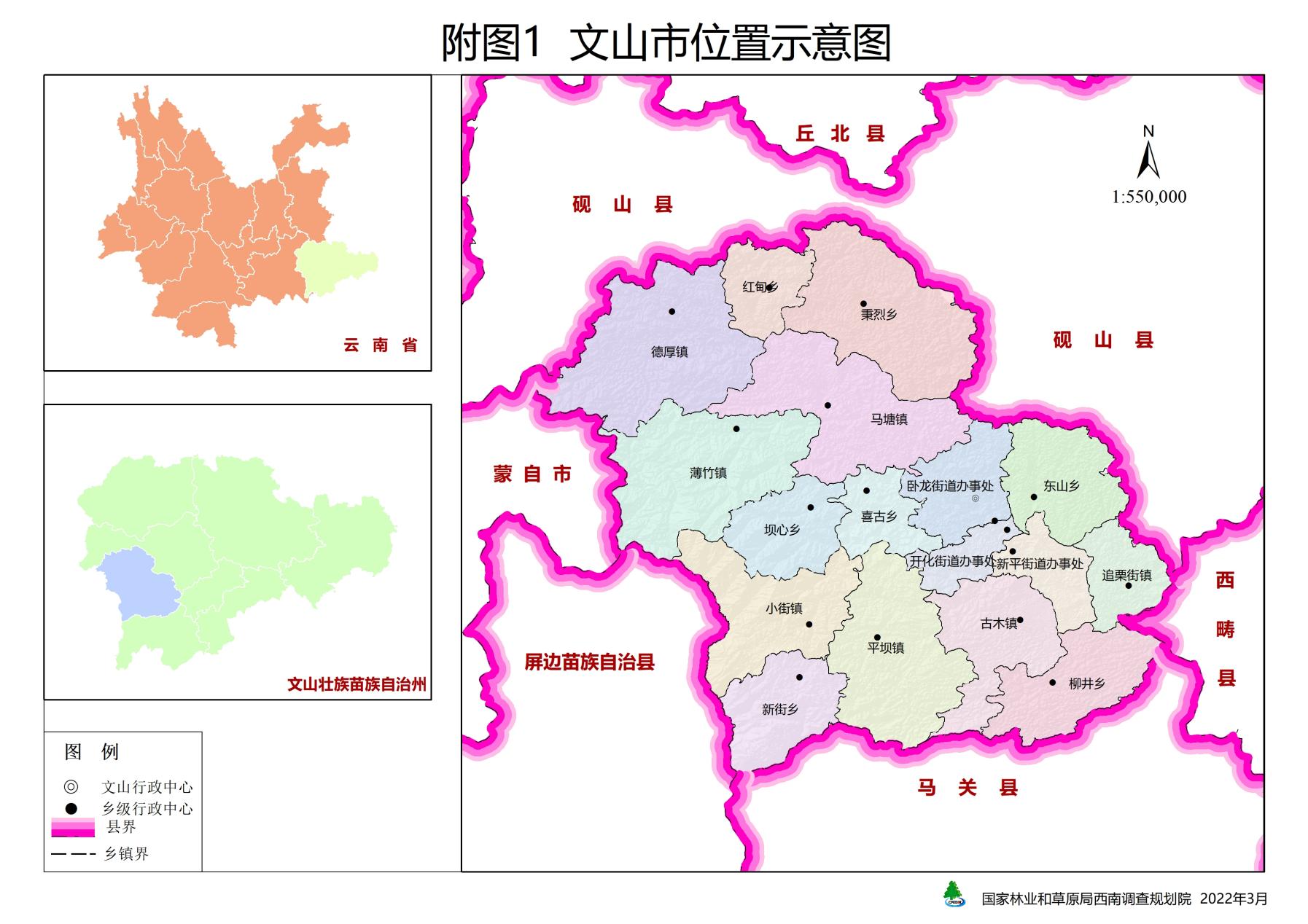 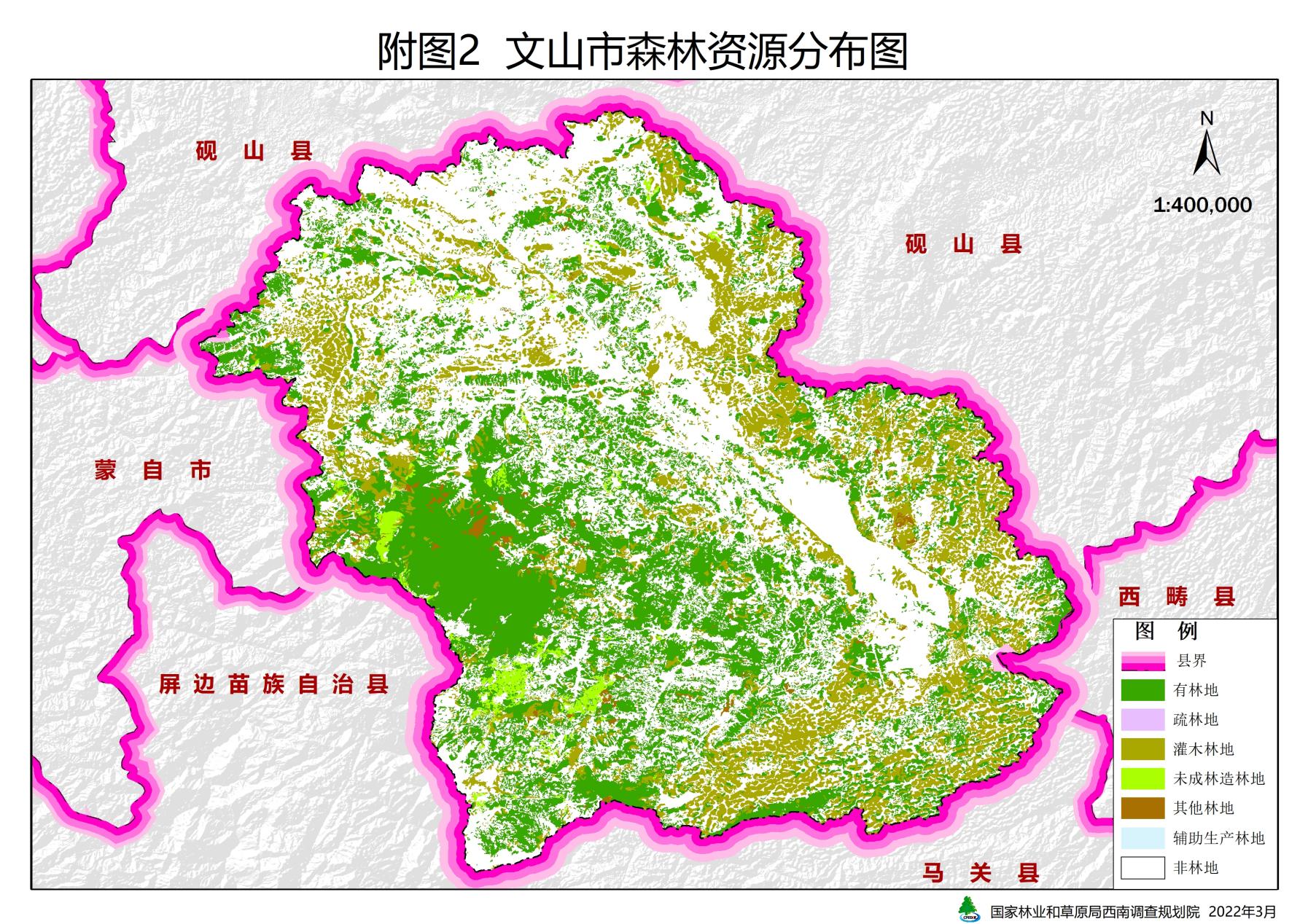 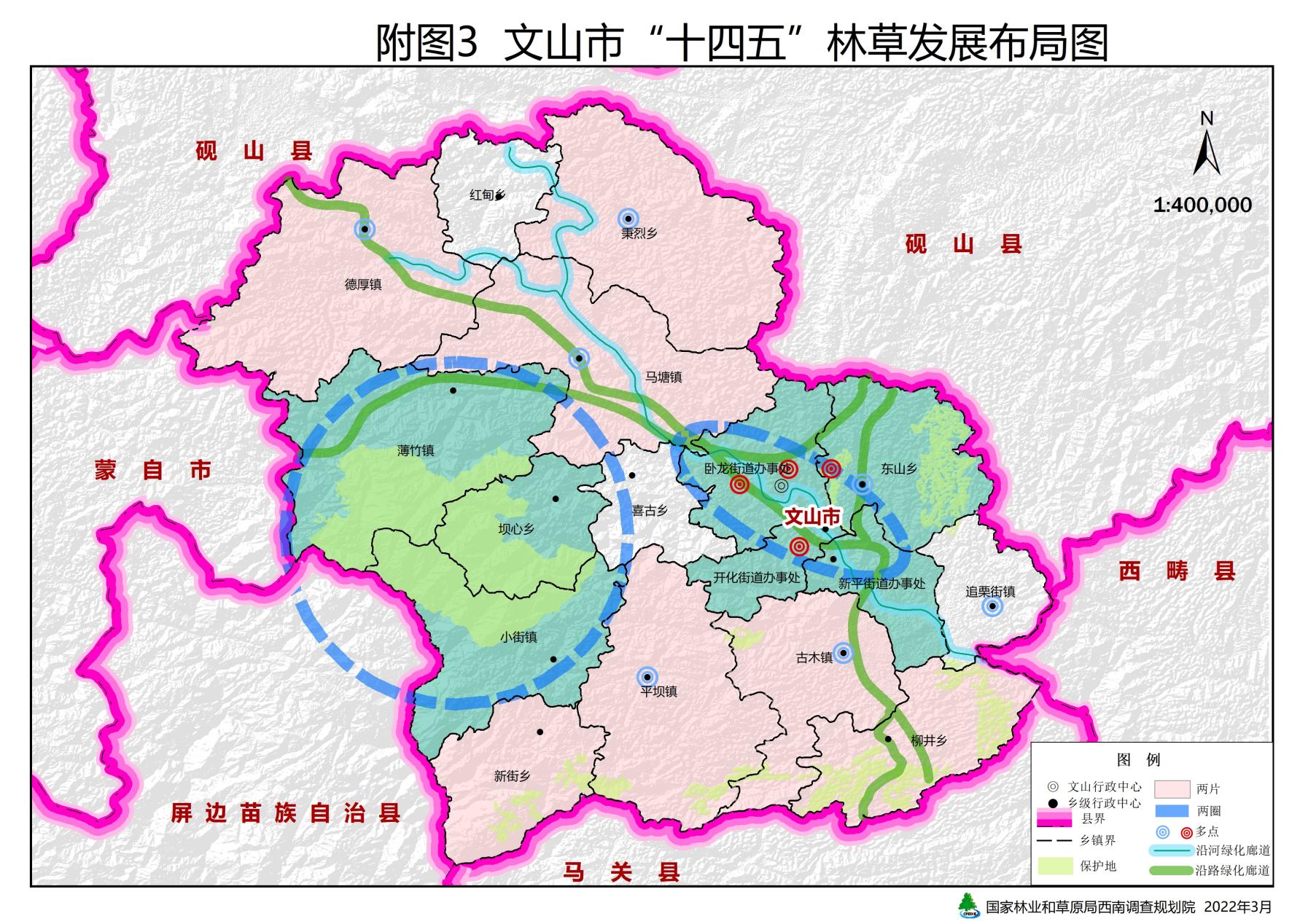 “十四五”林草保护发展主要指标“十四五”林草保护发展主要指标“十四五”林草保护发展主要指标“十四五”林草保护发展主要指标“十四五”林草保护发展主要指标“十四五”林草保护发展主要指标序号指标单位2020年2025年属性1森林覆盖率%40.4243.77约束性2森林蓄积量万立方米532.51600约束性3草原综合植被盖度%8090预期性4湿地保护率%30.752.9预期性5自然保护地面积占国土面积比例%11.7412预期性6石漠化治理面积万亩10预期性7森林草原火灾受害控制率‰0.90.9预期性8森林草原有害生物成灾控制率‰44预期性国土绿化行动国土绿化行动国土绿化行动1 重点区域造林绿化工程1 重点区域造林绿化工程1 重点区域造林绿化工程1.1“三沿”绿化工程大力培育乡土苗木，优先选配适应当地生长条件的乡土植物品种，适地、适树、适花、适草，大规模开展沿路、沿河（湖）、沿集镇绿化；主要涉及乡镇为卧龙街道、古木镇、柳井乡、平坝镇、小街镇、新街乡、马塘镇、喜古乡、薄竹镇、德厚镇、红甸乡、秉烈乡、坝心乡。“十四五”期间，完成“三沿”造林绿化5万亩。1.2乡村绿化美化工程以改善乡村人居环境为目标，保护乡村绿化成果，持续增加乡村绿化总量，着力提升乡村绿化美化质量，促进绿水青山转化为金山银山，建设“村美、业兴、家富、人和”的生态宜居美丽乡村。在东山乡、古木镇、追栗街镇、平坝镇、马塘镇、德厚镇、秉烈乡等重点乡镇推进乡村绿化美化工程。到2025年，全市乡村绿化率达到33%以上，成功申报5个国家森林乡村、13个省级森林乡村。国土绿化行动国土绿化行动国土绿化行动2 重要生态系统的保护与修复工程2 重要生态系统的保护与修复工程2 重要生态系统的保护与修复工程2.1石漠化综合治理自然修复、人工促进相结合，生物措施、工程措施相结合，采用系统综合治理措施，增加石漠化区域的林草植被覆盖，持续稳步推进石漠化脆弱生态系统修复。石漠化综合治理涉及开化街道办、卧龙街道办和东山乡、古木镇、平坝镇、小街镇、新街乡、马塘镇、喜古乡、德厚镇、坝心乡，到2025年，完成石漠化综合治理面积10万亩，其中，人工造林2万亩、封山育林8万亩。2.2湿地保护与修复对湿地进行规范监管，严格限制湿地周边人为活动；采取禁牧、限牧、截污、补水等措施进行退化湿地恢复。到2025年，全市2.62万亩湿地面积不减少，增加保护湿地面积5820亩，湿地保护率达52%以上2.3盘龙河流域综合治理工程按照“治污先行”和“上中下、点线面、远中近相结合”思路，通过系统治理、综合施策，推动从“一河之治”向“流域之治”转变，实现盘龙河流域生态环境改善，生态功能大幅提升。“十四五”期间，以德厚水库、舍舍河周边面山区域为重点，完成造林绿化3万亩，封山育林5万亩，森林抚育1万亩。2.4困难立地生态修复困难立地是新时期新形势下生态修复和造林攻坚的主战场，采用系统综合治理措施，对生态系统进行正向干预，兴林与治山相结合，促进生态功能逐步恢复。困难立地生态修复工程涉及开化街道、卧龙街道、新平街道和东山乡、古木镇、平坝镇、马塘镇、喜古乡、薄竹镇、德厚镇、秉烈乡、坝心乡，到2025年，完成营造林2万亩2.5草原保护和修复查清草原资源底数、建立管理档案，实施严格的保护和管理，对退化草原进行生态修复，提升草原生态功能和生产功能。到2025年，草原综合植被盖度达到90%。国土绿化行动国土绿化行动国土绿化行动3 新一轮退耕还林还草工程3 新一轮退耕还林还草工程3 新一轮退耕还林还草工程3.1退耕还林还草文山市新一轮退耕还林还草工程实施乡镇涉及卧龙街道、东山乡、古木镇、柳井乡、平坝镇、小街镇、新街乡、马塘镇、喜古乡、薄竹镇、德厚镇、红甸乡、秉烈乡、坝心乡，“十四五”期间，完成退耕还林还草面积5万亩。国土绿化行动国土绿化行动国土绿化行动4 碳汇林示范基地建设4 碳汇林示范基地建设4 碳汇林示范基地建设4.1碳汇示范林在重要生态区、生态环境脆弱区选择宜林荒山、采伐迹地、火烧迹地等符合条件的地块实施碳汇森林建设。“十四五”期间，规划建设碳汇森林示范基地建设1万亩。森林草原资源保护森林草原资源保护森林草原资源保护1天然林、公益林保护继续全面停止天然林商业性采伐，将全市的公益林和天然林纳入统一管护体系，进行严格的保护和管理；实施退化次生林修复、中幼林抚育、自然封育等措施、精准提升森林质量，培育健康优质高效的森林生态系统。2草地保护实施草原生态修复治理，加快退化草原植被和土壤恢复，提升草原生态功能和生产功能，对已垦草原逐步推进退耕还草；根据草地资源状况和草原承载量，合理确定牲畜发展数量，防止超载过牧，建立草畜平衡制度；建设人工草地，恢复提升草原生产能力，建设优质储备饲草基地。3国有森林资源保护盘活国有森林资源，巩固提升国有林场改革成效；围绕文山市国土绿化、生态建设等用苗要求，高标准建设国有林场保障性苗圃，实现优质种苗的自给自足；文山市加强国有林场道路、管护站等基础设施建设，“十四五”期间，修建林场道路124km，管护站14个，建设基础设施和配套完善的保障性苗圃600亩。自然保护地重点工程自然保护地重点工程自然保护地重点工程1自然保护地机构建设科学设置自然保护地管理机构，理顺管理职能，落实机构、人员、物资配备，构建自然保护地分类分级管理体制。2自然保护地建设的提升完善对自然保护地进行勘界立标，提升完善巡护道路、管理用房、配套设施等的建设，逐步完善科普、自然教育等公共服务设施，提高信息化管理水平，提升自然保护地监督管理能力；对保护区内集体林地、个人所有林木，通过赎买方式将其逐步转为国有林地林木，以便更好保护管理保护区内的林地林木；继续新建一批森林公园、湿地公园、石漠化公园。3生态移民搬迁薄竹山保护区生态移民迁出区涉及薄竹镇、小街镇、坝心乡，共确定迁出保护区内及周边社区居民2412户9208人；首要完成核心区箐门口村40户160人的生态移民工作，完成保护区11个矿权全部退出工作，完成核心区 4664亩耕地流转、保护、置换或征收工作，妥善安排移民的生产和生活，使其农业收入在安置初期尽可能短的时间内达到或超过原来正常年景的实际水平；通过落实培训就业和后续产业发展方案，保证移民人均收入不降低，移民基础设施得到改善，社会服务设施不低于原有水平，生活质量得到提高。4保护区尾矿治理摸清老君山尾矿修复治理情况，通过工程治理和造林绿化相结合，对矿区进行综合治理与生态恢复。野生动植物重点保护工程野生动植物重点保护工程野生动植物重点保护工程1野生动植物保护加大物种保护力度，强化栖息地保护与恢复、实施人工繁育和野化放归；完善救护救助制度，建立野生动物收容救护场所；强化野生动物疫源疫病监测防控体系；实现野生动植物的种群保护与恢复性增长，更好地维持生态系统的生物多样性，“十四五”期间，建设野生动物收容救护中心、濒危植物引种繁育中心，珍稀植物种植科技展示园1000亩。2自然保护小区建设为保护珍贵或濒危的野生动植物资源及其栖息地，划定保护区域建立自然保护小区，同时通过人工扩繁，科学合理的利用物种资源，到2025年，建成2个自然保护小区。林草产业林草产业林草产业1特色经济林木本油料林。通过补植补造、品种更替等，对已实施的低产低质核桃、油茶林进行提质增效；推行优良品种、先进造林技术，建成高产、稳产的油料林生产基地。“十四五”期间，实施木本油料提质增效1万亩，其中，核桃0.5万亩，油茶0.5万亩；在德厚镇、秉烈镇发展油桐种植基地面积2万亩，在秉烈乡发展油橄榄0.1万亩；在秉烈乡新建油橄榄加工厂1个、在德厚镇新建油桐加工厂1个。1特色经济林水果经济林。在环老君山周边薄竹、坝心、小街等乡镇，发展以脆李、甜柿、桃、柑橘等为主的水果经济林，扩大经种植规模，推进林果产业化发展；为促进林果产业的多元化发展，在东山片区、者白片区，黑卡片区建设乡村果园、采摘园、休闲园等，发展乡村休闲果业，打造文山市东西两面山果园生态屏障。“十四五”期间，发展以脆李、甜柿、桃、柑橘等为主的水果种植面积3万亩。1特色经济林香料林。对现有香料林实施提质增效，扩大香料林种植规模，配套建设香料加工企业，逐渐做大做优香料产业，“十四五”期间，在秉烈乡发展花椒0.5万亩，在薄竹镇发展迷迭香0.5万亩，在小街发展八角0.2万亩、提质增效1万亩；在薄竹镇建设迷迭香加工厂1个。1特色经济林森林蔬菜。利用环老君山区域的优越生态环境，挖掘保护区周边绿色产业发展潜力，“十四五”期间，在环老君山周边乡镇发展楤木、香椿森林蔬菜1万亩。2用材林以提高区域木材供给质量，稳定区域市场供给、调剂市场需求为目的，在水土光热条件较好、集中连片的区域，通过集约栽培，发展以乡土树种、珍贵树种为主的优质用材林基地；通过现有林改培、抚育及补植补造等措施，对现有低质用材林进行改造培育和质量提升。“十四五”期间，在平坝镇、新街乡、小街镇、薄竹镇推进建设以杉木、红椿、桤木等树种为主的优质、高产用材林基地2万亩。3苗圃为保障文山市国土绿化，美丽乡村，绿色文山建设对稳定优质苗木的需求，充分利用文山市种质资源优势，建设以培育珍稀特色树种、乡土树种等，集科研、观赏、生产、销售一体的现代化苗圃3000亩；
强化种苗质量检测，在中心苗圃建设林木种苗检验室200平方米，配套完善相关检测设备。4林下经济林下中药材。继续推进文山市“云药之乡”建设，以文山市丰富的药材资源为基础，充分利用林下资源空间，提高林地使用率，引导农户参与特色中药材种植，建设特色林下中药材基地。“十四五”期间，在薄竹、平坝、柳井、坝心等乡镇发展林下种植重楼、黄精、苦参、砂仁等中药材1万亩。4林下经济林下养殖。充分利用林下自然条件，选择适合林下活动的动物种类，进行合理养殖，保证森林生态系统稳定不受影响，培育形成经济新的增长点。“十四五”期间，在东山、追栗街、卧龙等乡镇发展林下养殖黑山羊1万只，在东山、追栗街、卧龙等乡镇（街道）发展林下养殖土鸡5万羽，发展林下养蜂1万箱（群）。5种草养畜以基地形式发展种草养畜产业，推进生态畜牧业发展，走产业化道路，逐渐形成区域化布局、产业化经营的格局。到2025年，建成种草养畜示范基地5个。6森林康养依托良好的森林资源、景观资源、文化资源，向社会提供多层次、多种类、高质量的森林康养服务，不断满足人民日益增长的美好生活需要，着力打造森林康养产业。“十四五”期间，建设在红旗林场森林健康步道100km；建设小街菖蒲塘森林温泉小镇；建设薄竹镇老屋基高山森林旅游人家40户；建设森林康养示范基地1个。建设完善康古木镇马朗城郊公园基础设施。全面建立林长制全面建立林长制全面建立林长制1.1明确工作任务明确开展“护绿”行动、实施“增绿”工程、提升“管绿”能力、发展“用绿”产业、推进“活绿”改革等工作任务。1.2建立林长制组织机构成立领导小组和工作机构，设立市、乡镇、村三级林长，建立三级督察长体系。1.3建立工作机制建立领导决策、督察督导、日常调度、检查考核、激励约束、投诉举报、村组责任、共管共治等机制。1.4林长制智慧平台建设建设文山市林长制智慧平台，将监管职责网格化、资源数据矢量化、具体任务信息化、考核评价自动化等。同时逐步实现资源监管监测可视化，建立起管理科学、运行顺畅、保障有效的林长制智慧网络平台。支撑保障重点工程支撑保障重点工程支撑保障重点工程1森林草原防灭火加强森林草原防灭火一体化建设，补齐专业队伍水平、设施装备等方面短板；提升改进林火阻隔网密度、火情瞭望监测覆盖度等，加天地空一体化监测技术的应用，提升科学监测、防控和扑救能力。在重点林区建设集火灾实时报警、火险等级预报、火灾蔓延模拟等模块的防火监控平台30个；建设环老君山防火巡视道路硬化工程。2林草有害生物防控全面提升林草有害生物防控能力，实施林业有害生物防治33万亩，建设无公害防治示范区5万亩；建立建设县级有害生物检验中心，林业有害生物农药器械物资储备库1个，重点林区林草有害生物智能监测测报点10个。3林草科技创新发展智慧林业平台建设。充分利用云计算、物联网、大数据、移动互联网等新一代信息技术，建设林草资源监管大数据平台，森林资源管理精准监测与预测体系，打造森林资源“一张图”，构建数据监测“一套数”，搭建业务应用“一系统”，实现资源管理“一体化”。3林草科技创新发展科技成果推广。推广应用科技成果、实用技术，提升科技进步贡献率、成果转化率，促进林草科技持续创新。“十四五”期间，建设文山市林草科技示范园，建设引种试验示范推广基地3个，每年申报科技推广项目2个。